印尼人力仲介公司和台灣人力仲介公司有關招募、引進印尼家庭幫傭及監護工（家事類）合約書PERJANJIAN KERJASAMA PENEMPATAN PEKERJA MIGRAN INDONESIAANTARA PERUSAHAAN PENEMPATAN PEKERJA MIGRAN INDONESIA (P3MI) DENGAN AGEN PENEMPATAN PEKERJA MIGRAN PENATA LAKSANA RUMAH TANGGA (PLRT) DAN PERAWAT ORANG JOMPO DI TAIWANRECRUITMENT AGREEMENT OF INDONESIAN MANPOWER AGENCY (P3MI)AND TAIWAN’S MANPOWER AGENCY (TMA) FOR PLACEMENT HOUSEMAID AND CARE TAKER謹鑑於西元            年      月       日由下述相關企業雙方達成有關招募印尼勞動力的合約書如下 :Pada hari ini tanggal ____  bulan ___ tahun ___, telah dibuat Perjanjian Kerjasama Penempatan Pekerja Migran Indonesia (Recruitment Agreement) antara pihak seperti tersebut di bawah ini : Today, dated __ month __ year______ Recruitment Agreement of Labor from Indonesia has been made between the following parties:在本合約為招募印尼家庭幫傭及看護工，以下簡稱 甲方。Dalam Perjanjian ini sebagai Rekruter Pekerja migran PLRT dan Perawat Orang Jompo, yang selanjutnya disebut sebagai PIHAK PERTAMA. In this agreement is represented as Housemaid and Caretaker Recruiter from Indonesia, which to be mentioned as THE FIRST PARTY.在本合約為代理分配和安置來自印尼的 家庭幫傭及看護工，以下簡稱 乙方。Dalam Perjanjian ini sebagai perusahaan yang menempatkan Pekerja migran PLRT dan Perawat Orang Jompo di Taiwan, yang selanjutnya disebut sebagai PIHAK KEDUA. In this agreement is represented as company placing Housemaid and Caretaker in Taiwan, which to be mentioned as THE SECOND PARTY.甲乙雙方就印尼家庭幫傭及看護工前往台灣就業共同達成協議如下 :PIHAK PERTAMA dan PIHAK KEDUA bersepakat untuk melakukan perjanjian kerjasama dalam hal penempatan Pekerja migran PLRT dan Perawat Orang Jompo ke Taiwan dengan ketentuan seperti di bawah ini :THE FIRST PARTY and THE SECOND PARTY agreed to make cooperation agreement in placing Housemaid and Caretaker in Taiwan as below :第一條		 : 甲方，為印尼合法的人力仲介公司，指定乙方為在台灣之代理，負責處理安置來自印尼之 家庭幫傭及看護工，使之獲得台灣核准函從事合法指定工作Pertama	: PIHAK PERTAMA, selaku PERUSAHAAN PENEMPATAN PEKERJA MIGRAN INDONESIA menunjuk PIHAK KEDUA sebagai mitra usaha dalam hal penempatan Pekerja migran PLRT dan Perawat Orang Jompo, agar mendapat kepastian pekerjaan sesuai dengan permintaan Job Order di Taiwan. Section One	: THE FIRST PARTY, as Indonesian Legal Labor Agency appointed THE SECOND PARTY as an Agent in Placing Housemaid and Caretaker, to be hired as mentioned by the Job Order Taiwan.	第二條		 :	乙方，為台灣合法的人力仲介公司，旨在負責處理和安置來自印尼之 家庭幫傭及看護工在台灣的工作。Kedua		 : PIHAK KEDUA, selaku perusahaan/agency di Taiwan, untuk penempatan Pekerja migran PLRT dan Perawat Orang Jompo di Taiwan.Section Two	:	THE SECOND PARTY, as a Legal Taiwanese Agency, to place Housemaid and Caretaker in Taiwan.第一章  /BAB / PARAGRAPH I甲方之任務和責任TUGAS DAN TANGGUNG JAWAB PIHAK PERTAMADUTIES AND RESPONSIBILITIES OF THE FIRST PARTY第一條 / Pasal / Section 1甲方 招募並籌備意欲前往台灣工作的印尼家庭幫傭及看護工人選之履歷表，相片，體檢證明，護照以及其他相關文件，供乙方挑選安排適當之雇主在台灣從事工作。PIHAK PERTAMA merekrut dan menyiapkan biodata, pas foto, keterangan kesehatan, Paspor dan dokumen - dokumen lainnya yang diperlukan oleh calon PLRT, Perawat Bayi dan/atau Perawat Orang Jompo untuk proses penempatannya oleh PIHAK KEDUA di Taiwan.THE  FIRST  PARTY  recruits and prepares personal  data, photograph,  health  certificate, passport  and  other documents needed of Housemaid and Caretaker for placement process by THE SECOND PARTY in Taiwan..第二條 / Pasal / Section 2甲方務必以書面通知乙方，有關家庭幫傭及看護工之入境計劃，應於該勞工工起程七個工作天之前，通知乙方正確之班機和時間。PIHAK PERTAMA wajib menginformasikan kepada PIHAK KEDUA rencana keberangkatan  Pekerja migran PLRT dan Perawat Orang Jompo, selambat-lambatnya 7 (tujuh) hari  kerja sebelum tanggal keberangkatan dengan memberikan keterangan secara rinci mengenai jadwal penerbangan yang digunakan.THE FIRST PARTY shall informs THE SECOND PARTY the embarkation plan of Housemaid and Caretaker, at least 7 (seven) working days before the departure date by giving detailed information of the chosen flight schedule.第三條 / Pasal / Section 3甲方 必須於雇主與印尼家庭幫傭及看護工雙方勞動契約上簽字及加蓋公司章。PIHAK   PERTAMA,  harus  menandatangani Perjanjian Kerja, antara pihak Pekerja migran PLRT dan Perawat Orang Jompo dengan pihak majikan, sesuai dengan ketentuan yang berlaku.THE  FIRST  PARTY  shall  sign  Employment  Contract Agreement,  between  the Housemaid and Caretaker and the Employer,following the current regulation.第四條 / Pasal / Section 4甲方應於每一名印尼家庭幫傭及看護工人選於入境台灣就業之前，負責培訓，使其瞭解並能勝任本身之工作。PIHAK PERTAMA,  bertanggung jawab  untuk memberikan pelatihan sebagaimana mestinya untuk setiap calon Pekerja migran PLRT dan Perawat Orang Jompo memahami dan mampu melakukan pekerjaan dengan baik.THE FIRST  PARTY  is responsible to give an appropriate training for  each prospective Housemaid and Caretaker before working in Taiwan,  for understand and able to work properly.第五條 / Pasal / Section 5印尼家庭幫傭及看護工抵達台灣後，經指定醫院檢查不合格者，乙方應安排遣返回印尼，其遣返費由甲方負責。PIHAK   PERTAMA,  bertanggung jawab  untuk membayar biaya kepulangan, bagi setiap Pekerja migran PLRT dan Perawat Orang Jompo yang dipulangkan oleh PIHAK KEDUA, apabila dalam pemeriksaan kesehatan setelah setibanya di Taiwan, dinyatakan tidak sehat untuk bekerja oleh rumah sakit yang ditunjuk pemerintah Taiwan.THE FIRST  PARTY,  is responsible to the repatriation expenses of Housemaid and Caretaker that arranged by THE SECOND PARTY, if the health examination after arrival in Taiwan, is declared unfit by Taiwan Government appointed hospital第六條 / Pasal / Section 6甲方 依據印尼政府規定，有責對印尼家庭幫傭及看護工協助處理和保護其權益自抵達台灣起到合約期滿返國為止。PIHAK  PERTAMA   wajib  mengikutkan  Pekerja migran PLRT dan Perawat  Orang  Jompo  yang  akan ditempatkan di Taiwan, dalam program perlindungan hukum meliputi pembelaan terhadap semua kepentingan pemenuhan hak dan kesejahteraan, sejak kedatangannya di Taiwan sampai dengan berakhirnya kontrak kerja, sesuai ketentuan yang ditetapkan oleh pemerintah Indonesia.THE FIRST  PARTY  in accordance with Indonesian Government Regulation, guarantees law protection and care for  all rights and prosperity fulfillment  of Housemaid and Caretaker since the time of arrival in Taiwan to the end of Employment Contract.第七條 / Pasal / Section 7甲方 有職責向駐台北印尼經濟貿易代表處報備有關印尼家庭幫傭及看護工，包括其私人資料工作性質、工作地點、薪資狀態以及其他相關條件等等。PIHAK  PERTAMA wajib memberikan laporan kepada Kantor Dagang dan Ekonomi Indonesia (KDEI) di Taipei mengenai keberangkatan Pekerja migran PLRT dan Perawat Orang Jompo berikut dengan data pribadi, jenis pekerjaan, tempat kerja, gaji dan persyaratan kerja bagi Pekerja migran PLRT dan Perawat Orang Jompo.THE FIRST  PARTY shall send the report to the Indonesian Economic and Trade Office (IETO) to Taipei on the departure of Housemaid and Caretaker enclosed with personal information, type of work, workplace, salary and work requirements for Housemaid and Caretaker.第二章 / BAB / PARAGRAPH II乙方之義務和責任TUGAS DAN TANGGUNG JAWAB PIHAK KEDUADUTIES and RESPONSIBILITIES OF THE SECOND PARTY第八條 / Pasal / Section 8乙方有職責於壹個月內將已被選定之 家庭幫傭及看護工安排合適雇主。PIHAK  KEDUA,  setelah memilih calon Pekerja migran PLRT dan Perawat Orang Jompo yang telah direkrut oleh PIHAK  PERTAMA,  dalam jangka waktu  I  (satu) bulan lamanya sudah harus mendapatkan calon Majikan.THE SECOND  PARTY  shall find prospective employer for the prospective Housemaid and Caretaker, recruited by THE FIRST PARTY, in the period of 1 (one) month after selected by THE SECOND PARTY.乙方 同意已確定之印尼家庭幫傭及看護工人選，如因變動造成甲方之損失概由乙方負責。PIHAK  KEDUA, memastikan bahwa calon Pekerja migran PLRT dan Perawat Orang Jompo yang telah diputuskan bersama dan dinyatakan terpilih sesuai syarat spesifikasi yang diminta oleh calon majikan, tidak akan dibatalkan. Apabila terjadi pembatalan dan menimbulkan kerugian kepada PIHAK  PERTAMA  maka kerugian tersebut menjadi tanggungjawab PIHAK  KEDUA.THE SECOND PARTY, ensures that the prospective Housemaid and Caretaker that has been agreed together and selected by specific requirement asked by the prospective employer, shall not be cancelled In case of cancellation, THE SECOND PARTY must pays compensation to THE  FIRST  PARTY  on all expenses spent.如乙方未能於壹個月內安排適合之雇主，則甲方有權轉換給其他仲介公司。Apabila PIHAK  KEDUA dalam jangka waktu 1(satu) bulan tidak bisa mendapatkan calon Majikan, maka PIHAK PERTAMA berhak memindahkan biodata ke Agen lain.If THE SECOND  PARTY could not find prospective employer in the period of 1(one)  month, THE FIRST PARTY has the right to change to another Agent.第九條  / Pasal / Section 9乙方負責提供聘僱詳情表及家庭狀況完整的資料，並附上台灣政府核准之文件正本，諸如：核准函、勞動契約等文件。以供辦理印尼勞工部置批准印尼家庭幫傭及看護工出國工作的手續，以及駐印尼台北經濟貿易代表處申請簽證手續的基本條件。PIHAK  KEDUA, wajib mengirimkan data lengkap kondisi calon majikan dan Job Description calon Pekerja migran PLRT dan Perawat Orang Jompo kepada PIHAK PERTAMA, serta melampirkan dokumen asli yang telah mendapat pengesahan dan persetujuan dari pemerintah Taiwan yaitu  Job Order, Employment Contract, Demand Letter, Power of Attorney, Employer Statement Letter sebagai dasar memperoleh persetujuan keberangkatan calon Pekerja migran PLRT dan Perawat Orang Jompo oleh Kementerian Ketenagakerjaan Republik Indonesia dan mendapatkan visa kerja dari Taipei Economic and Trade Office ( TETO ) di Jakarta.THE SECOND  PARTY sends complete data of the prospective Employer and Job Description of the prospective Housemaid and Caretaker to the THE FIRST PARTY enclosed with the original documents of Job Order, Employment  Contract, Demand Letter, Power of Attorney, Employer Statement Letter, having been legalized and approved by Ministry of Manpower of the Republic of Indonesia and obtain a work visa from the Taipei Economic and Trade Office (TETO) in Jakarta.第十條  / Pasal / Section 10乙方 有職責對印尼家庭幫傭及看護工自抵達台灣直到合約期滿返國為止，實行保障，庇護和維護印尼廠工和養護中心的權益和福利。PIHAK KEDUA, wajib menjamin adanya perlindungan  hukum meliputi pembelaan terhadap semua kepentingan pemenuhan hak dan kesejahteraan Pekerja migran PLRT dan Perawat Orang Jompo sejak kedatangannya di Taiwan sampai dengan berakhirnya kontrak kerja.THE SECOND PARTY guarantees lawprotection and carefor all rights and prosperity fulfillment of Housemaid and Caretaker since the time of arrival in Taiwan to the end of Employment Contract.乙方有職責處理和解決印尼家庭幫傭及看護工在工作場所引起的問題及糾紛。PIHAK  KEDUA, wajib untuk menyelesaikan masalah-masalah Pekerja migran PLRT dan Perawat Orang Jompo yang timbul ditempat kerjanya.THE SECOND  PARTY  has responsibility to handle problems of Housemaid and Caretaker occur in his/her workplace.若有下列事故發生(雇主過世、移民國外或付不起薪資)造成印尼家庭幫傭及看護工被遣送回印尼，乙方必須負責支付一切遣送費用。Jika terjadi sesuatu hal (majikan meninggal, pindah luar negeri atau tidak sanggup membayar gaji) yang menyebabkan Pekerja migran PLRT dan Perawat Orang Jompo dipulangkan ke Indonesia, maka PIHAK KEDUA harus bertanggung jawab terhadap semua biaya kepulangan Pekerja migran PLRT dan Perawat Orang Jompo ke Indonesia.THE SECOND  PARTY shall pay for all repatriate expenses if the Housemaid and Caretaker were repatriated back to Indonesia due the Employer's death, emigration abroad or incapability to pay salaries.乙方 因任何理由轉換雇主或仲介時應負責知會甲方並通知印尼駐台北經濟貿易代表處及印尼勞工部許可之貸款銀行（以下簡稱貸款銀行）。Oleh karena berbagai sebab atau alasan apapun sehingga terjadi pergantian Majikan/Agency, PIHAK KEDUA bertanggung jawab untuk memberitahukan secara resmi tertulis kepada PIHAK  PERTAMA dengan tembusan kepada KDEI dan Bank yang bersangkutan.THE SECOND  PARTY must inform to THE FIRST  PARTY  in case of replacement of employer/agency, as well as informing to KDEI and Bank which is concerned..乙方 有職責保證雇主已代印尼家庭幫傭及看護工投保意外險，每人保險費最少計新台幣300.000（參拾萬元整）。PIHAK  KEDUA wajib memastikan bahwa majikan telah membayarkan asuransi kecelakaan bagi Pekerja migran PLRT dan Perawat Orang Jompo dengan nilai santunan asuransi minimum sebesar NT$ 300,000.-THE SECOND PARTY ensures that the Housemaid and Caretaker has been registered at life insurance by his/her Employer with the Insurance Compensation of minimum equal to NT$.300.000.-乙方決不在台灣政府的規定或招募合約書，勞動契約書之規定條文範圍以外抑或原因不詳的情況下遺返印尼家庭幫傭及看護工。同時在遺返印尼家庭幫傭及看護工前，務必先向駐台北印尼經濟貿易代表處報備。PIHAK   KEDUA  tidak akan memulangkan Pekerja migran PLRT dan Perawat Orang Jompo diluar ketentuan Recruitment Agreement dan Employment Contract dan peraturan pemerintah Taiwan, dan harus melaporkan terlebih dahulu pada Kantor Dagang dan Ekonomi Indonesia di Taipei (KDEI), sebelum PMI dipulangkan.THE  SECOND  PARTY  could not return Housemaid and Caretaker outside Recruitment Agreement and Employment Contract provisions and shall report to Indonesian Economic and Trade Office to Taipei (IETO), before returning the worker.第十一條 / Pasal / Section 11乙方有責於印尼家庭幫傭及看護工返國行程前參天提供甲方其所搭乘之班機時間資料。PIHAK KEDUA wajib memberitahukan kepada PIHAK PERTAMA atas kepulangan Pekerja migran PLRT dan Perawat Orang Jompo dengan menyampaikan perincian infonnasi jadwal penerbangan sebelum pemulangan, selambat-lambatnya 3 (tiga) hari sebelum waktu pemulangan.THE SECOND  PARTY  informs THE  FIRST  PARTY  on the returning of Housemaid and Caretaker   by giving  detailed   information   of flight   schedule  prior  to  the  time  of returning,   at least  3 (three) days before  the flight.第十二條 /Pasal / Section 12乙方有責依法律途徑向有關部門處理印尼家庭幫傭及看護工所發生的問題，諸如 : 雇主不付足薪資額、不人道的對待、違反工作合約、工作意外事故、病痛和死亡等等。PIHAK KEDUA, wajib melakukan segala upaya dan tindakan hukum untuk mengurus ke instansi dan pihak yang berwajib bila terjadi masalah Pekerja migran PLRT dan Perawat Orang Jompo seperti gaji tidak dibayar penuh, perlakuan tidak manusiawi yang melanggar Perjanjian Kerja, kecelakaan kerja, sakit dan meninggal dunia.THE SECOND PARTY conducts all efforts and legal actions to manage with authorities and institutions in charge if any labor problems on Housemaid and Caretaker happen, such as incomplete salary payment, vicious conducts that violate Employment Contract, sickness (injury during work) and death.若有本條文第二款之事實發生時，乙方務須向駐台北印尼經濟貿易代表處呈報，以獲取得相關所需的證明文件。PIHAK   KEDUA, seperti yang dimaksud pada ayat (2) diatas, harus melaporkannya kepada Kantor Dagang dan Ekonomi Indonesia (KDEI) di Taipei guna mendapatkan dokumen-dokumen administrasi yang dibutuhkan.THE SECOND PARTY, as the above mentioned verse 2 (two), reports him/her to the Indonesian Economic and Trade Office to Taipei (IETO) to get administrative document needed.第十三條 / Pasal / Section 13為保障印尼家庭幫傭及看護工權益，乙方於接受僱主聘僱印尼家庭幫傭及看護工委任時，需同時向雇主說明 家庭幫傭及看護工提供勞務前，將辦理銀行貸款手續。PIHAK KEDUA, berdasarkan Surat Peryataan Majikan yang dibuat dan diberikan kepada Bank yang bersangkutan, membantu memastikan Majikan membayar seluruh gaji PLRT dan Perawat  Orang  Jompo  ke  rekening  atas  namanya  di  Bank yang bersangkutan  di  Taiwan sebagai pembayaran kembali pinjamannya kepada Bank yang bersangkutan.THE SECOND PARTY, based on Employer Notification Letter acknowledged by Employer then send to Bank which is concerned, assist to ensure Employer to remit all salaries of Housemaid, Babysitter and/or Caretaker to the account of Housemaid and Caretaker in Bank which is concerned in Taiwan, as repayment of  the  loan  of Housemaid, Babysitter  and/or  Caretaker to Bank which is concerned.乙方應協助確認雇主已對印尼家庭幫傭及看護工針對銀行貸款所立之『僱傭薪資轉讓通知書』條款中，將印尼家庭幫傭及看護工每月應匯入金額匯入貸款銀行指定帳戶，作為印尼家庭幫傭及看護工償還貸款銀行貸款及其他約定應付款項。PIHAK KEDUA wajib memastikan Majikan memberikan kepada PLRT dan Perawat Orang Jompo setiap bulan bukti transfer/setor gaji yang ke rekening PLRT dan Perawat Orang Jompo di Bank yang bersangkutan di Taiwan dan sekaligus ditandatangani langsung oleh PLRT dan Perawat Orang Jompo.THE SECOND PARTY must ensure that Employer submits to the Housemaid and Caretaker, the salary transfer/payment slip to the account of the Housemaid and Caretaker in Bank which is concerned in Taiwan every month and signed directly by the Housemaid and Caretaker.乙方 有職責以甲方之名義對入台工作的印尼家庭幫傭及看護工按月收回償還之就業安置費，按照印尼政府之規定，該項收費從勞工每月薪資中收取。PIHAK KEDUA,  atas nama PIHAK PERTAMA bertanggung jawab mengumpulkan pengembalian Pinjaman PLRT dan Perawat Orang Jompo  dari Indonesia kepada PJTKI (P3MI) dari gaji tenaga PLRT dan Perawat Orang Jompo  dari Indonesia di Taiwan sesuai  dengan peraturan pemerintah Indonesia.    THE SECONDPARTY, on the behalf of THE FIRST PARTY is responsible to collect monthly installment of placement cost returns of the Housemaid and Caretaker from Indonesia in Taiwan, in accordance with Indonesian Government rules which is maximum salary. 乙方有職責確認雇主提供印尼語薪資單、每年薪資表繳稅證明及退稅證明 (如印尼家庭幫傭及看護工合約期滿時) 向印尼家庭幫傭及看護工解釋並交由印尼家庭幫傭及看護工簽收。  PIHAK KEDUA wajib memastikan Majikan pada setiap bulannya memberikan slip gaji, bukti pembayaran pajak, bukti pengembalian pajak (pada saat menyelesaikan kontrak) kepada PLRT dan Perawat Orang Jompo dan sekaligus ditandatangani langsung oleh PLRT dan Perawat Orang Jompo.  THE SECOND PARTY must ensure that employer submits salary list, tax payment receipt, and tax reversion receipt (after finishing  contract) to the Housemaid and Caretaker every month and signed directly by the Housemaid and Caretaker.第十四條 / Pasal / Section 14在印尼家庭幫傭及看護工於合約期滿返國之前，乙方 有責協助處理有關台灣退稅作業。PIHAK KEDUA, berkewajiban mengurus pengembalian pajak Pekerja migran PLRT dan Perawat Orang Jompo yang telah menyelesaikan masa kontrak kerja, untuk diserahkan kepada yang bersangkutan sebelum pekerja dipulangkan ke Indonesia.THE SECOND PARTY, manages the tax return of Housemaid and Caretaker who has ended contract term to be sent to the entitled Housemaid and Caretaker before his/her return to Indonesia.第三章  / BAB / PARAGRAPH III特 別 規 定KETENTUAN KHUSUS SPECIAL REGULATION第十五條 / Pasal / Section 15雇主與印尼勞工的合約書有效期限為最少2年。Perjanjian kerja (Employment Contract) antara majikan dan Pekerja migran berlaku minimal 2 (dua) tahun. Employement Contract between Employer and worker valid for minimum 2(two) years.印尼家庭幫傭及看護工契約保證期限尚未到    月前遭被遣返, 雇主還有意願續錄用印尼家庭幫傭及看護工人選時, 則甲方有義務提供人選給予乙方供僱主挑選。Apabila Pekerja migran PLRT dan Perawat Orang Jompo dipulangkan sebelum habis masa jaminan dari PIHAK PERTAMA kepada PIHAK KEDUA selama ___ bulan dan Majikan mengharapkan penggantian dari Indonesia, maka PIHAK PERTAMA wajib memberikan penggantian kepada PIHAK KEDUA.If Caretaker returned by before the end of guarantee period  of THE  FIRST  PARTY to THE SECOND PARTY  as long as ____ months and employer expect Indonesian Housemaid and Caretaker replacement, THE SECOND PARTY must ask substitution to THE FIRST PARTY.離境問題不是印尼家庭幫傭及看護工所造成，則甲方有權以書面通知乙方將核准函轉予其他仲介。Apabila PIHAK PERTAMA tidak bersedia untuk menerima permintaan penggantian Pekerja migran PLRT dan Perawat Orang Jompo atas akibat yang bukan ditimbulkan oleh Pekerja migran PLRT dan Perawat Orang Jompo Indonesia, maka PIHAK PERTAMA harus membuat alasan penolakan secara tertulis untuk dipergunakan oleh PIHAK KEDUA agar dapat mengalihkan permintaan job order ke pihak lain.If THE  FIRST  PARTY  is not willing to accept the Housemaid and Caretaker replacement request as an effect which is not generated by Housemaid and Caretaker, THE FIRST  PARTY have to make reason of rejection in writing to be utilized by THE SECOND  PARTY  in order to transfer request ofjob  order to other party.合約書期滿展延第三年時，乙方應於壹個月前通知甲方。 Apabila Perjanjian Kerja antara Majikan dengan Pekerja migran PLRT dan Perawat Orang Jompo akan diperpanjang untuk tahun ketiga, maka I (satu) bulan sebelum jatuh tempo waktu perpanjangan Perjanjian Kerja tersebut, PIHAK KEDUA harus memberitahukannya kepada PIHAK PERTAMA di Indonesia.If the  Employment  Contract  between  Employer  and  Housemaid and Caretaker will be lengthened for  the third year, 1 (one) month before falling  due time of lengthening of the contract, THE SECOND PARTY have to inform it to THE FIRST PARTY in Indonesia.第十六條 / Pasal / Section 16甲乙雙方應遵照兩國政府法令規定。PIHAK  PERTAMA  dan PIHAK  KEDUA wajib mematuhi semua peraturan atau ketentuan pemerintah yang berlaku di kedua negara.THE FIRST PARTY and THE SECOND PARTY must obey all regulations and government rules of both countries.第十七條 / Pasal / Section 17勞動契約內容，經雇主與印尼家庭幫傭及看護工於經付足印花稅的合約書上簽署，並需經駐台北印尼經濟貿易代表處認證後甲乙雙方不得任意修改。Perjanjian Kerja yang telah ditandatangani oleh Pekerja migran PLRT dan Perawat Orang Jompo dan majikan di atas materai/segel dan telah disahkan oleh Kantor Dagang dan Ekonomi Indonesia (KDEI) di Taipei tidak boleh diubah isinya oleh PIHAK PERTAMA dan PIHAK KEDUA.The contract of the Employment Contract between THE FIRST  PARTY  and THE SECOND PARTY  can not be changed, after signed by Housemaid and Caretaker side and Employer on an appropriate sealed stamp and is acknowledged by Indonesian Economic and Trade (IETO) to Taipei.第十八條 / Pasal / Section 18雙方絕對服從和遵守台灣『勞動部』及『印尼共和國勞工部』所頒佈與即將頒佈之一切規定。PIHAK PERTAMA dan PIHAK  KEDUA akan mengikuti serta mematuhi seluruh ketentuan yang telah ditetapkan oleh Ministry of Labor (MOL) dan Kementerian Ketenagakerjaan  Republik Indonesia.THE FIRST  PARTY AND  THE SECOND PARTY shall abide by all regulations that have been issued by Ministry of Labor (MOL) and the Ministry of Manpower of  the Republic of Indonesia.第十九條/ Pasal / Section 19乙方 決不以在印尼直接的方式招募印尼家庭幫傭及看護工或徑自開設代理處及非法營利，甲方也決不徑在台灣自開設代理處及非法營利以致違返雙方政府的政策方案。PIHAK KEDUA tidak akan melakukan perekrutan Pekerja migran dari Indonesia secara langsung atau membuka perwakilan kantor atau beroperasi secara illegal di Indonesia, dan PIHAK PERTAMA tidak akan membuka kantor perwakilan atau beroperasi secara illegal di Taiwan sehingga melanggar hukum kedua Negara.THE SECOND  PARTY  shall  not recruit directly Indonesian workers or open representative office or operate illegally in Indonesia and THE FIRST  PARTY shall not open representative office or operate illegally in Taiwan that may violate both Governments' policy.第二十條 / Pasal / Section 20乙方 慎重選擇好雇主，絕不批下聘僱或延長聘僱有效期少於參年的核准函(除雙方同意外)，抑或於合約期限未屆滿而連續兩次遺返印尼家庭幫傭及看護工之雇主。PIHAK  KEDUA akan melakukan seleksi ketat terhadap kualitas majikan dan tidak akan memberikan Job Order yang masa berlakunya, berikut masa perpanjangannya kurang dari 3(tiga) tahun (selain disetujui oleh KEDUA BELAH PIHAK,  atau dari majikan yang telah 2(dua) kali berturut-turut memulangkan Pekerja migran PLRT dan Perawat Orang Jompo sebelum masa kontrak kerja berakhir.THE SECOND PARTY shall conduct tight selection in respect to employers  quality and shall not give Job Order the validity period and its extension of which is less than 3 years (except agreed by BOTH PARTY) or in respect to employer that has twice consecutively returned Housemaid and Caretaker before the expiration of contract term.乙方 或雇主決不得由印尼家庭幫傭及看護工薪資所得扣除未經台灣政府和印尼政府雙方共同規定的費用。PIHAK KEDUA dan Majikan tidak boleh melakukan potongan gaji Pekerja migran PLRT dan Perawat Orang Jompo diluar ketentuan yang telah diatur oleh Pemerintah Indonesia dan Pemerintah Taiwan / MOL. THE SECOND  PARTY  and Employer could not be allowed to make deduction of Indonesian Housemaid and Caretakers  salary  outside the regulation set  up by the Indonesia  Government and  Taiwan Government / MOL.第二十一條 / Pasal / Section 21甲乙雙方有責任配合與台灣及印尼相關單位處理和解決印尼家庭幫傭及看護工在台灣工作期間所發生的意外事故，並協助辦理其權益、財物、保險及運送遺體回印尼原居地。PIHAK PERTAMA dan PIHAK KEDUA bekerja sama dengan pihak-pihak yang terkait di Taiwan maupun di Indonesia dan bertanggung jawab untuk mengurus jenazah, harta benda, hak-hak  dan asuransi bagi Pekerja migran PLRT dan Perawat Orang Jompo yang meninggal dunia sewaktu bekerja di Taiwan.THE FIRST PARTY and THE SECOND PARTY shall be  fully responsible for handling the dead body (corpse) and personal  belongings, rights and insurance of   Housemaid and Caretaker who dies while working in Taiwan by cooperating with the relevant Party in Taiwan or in Indonesia.第二十二條 / Pasal / Section 22倘若公司相關負責人，地址或台灣政府所頒發之許可證，營業執照等證件有所變更時，甲乙雙方至少應於30天之期限內呈報駐台北印尼經濟貿易代表處。PIHAK  PERTAMA dan PIHAK  KEDUA segera melaporkan kepada Kantor Dagang dan Ekonomi Indonesia di Taipei (KDEI) apabila ada perubahan perijinan dari Pemerintah Taiwan maupun Pemerintah Indonesia, perubahan pimpinan, atau perubahan alamat, paling lambat dalam jangka waktu 30 hari.THE FIRST PARTY and THE SECOND PARTY shall immediately report to Indonesia Economic and Trade Office to Taipei (IETO) within 30 days if there is the change of permit of Taiwan or Indonesia government, the change of management or the change of address.第四章 / BAB / PARAGRAPH  IV糾 紛 之 解 決KESEPAKATAN DALAM PENYELESAIAN PERSELISIHAN CONFLICT HANDLING第二十三條 / Pasal / Section 23合約期間所發生爭議時，甲乙雙方同意協商解決。Apabila dalam pelaksanaan dari PerjanjianKerjasama Penempatan ini terjadi perselisihan, maka PIHAK PERTAMA  dan PIHAK   KEDUA  bersepakat untuk menyelesaikannya dengan cara musyawarah dan kekeluargaan.If  any conflict happens during the Recruitment Agreement, THE FIRST PARTY and THE SECOND PARTY agree to handle the conflict in hospitality and respect.若依第一款未能達致協議時，則甲乙雙方同意共同指定具有聲望的賢明人士為仲裁人。而仲裁人的最終判決應被雙方服從和共認為解決爭端的最佳選擇。Apabila  yang dimaksudkan  pada ayat (1) diatas tidak tercapai,  maka PIHAK  PERTAMA  dan PIHAK KEDUA bersepakat untuk menunjuk arbitrase dan hasil keputusan yang diambil arbitrase bersifat final dan ditaati oleh PIHAK PERTAMA dan PIHAK KEDUA.If the above mentioned statement at verse 1 (one) is not met, THE  FIRST  PARTY  and THE SECOND PARTY  agree to appoint an arbitrator and decisions made by the arbitrator are  final and to be obeyed by both  parties.又假若本條文上述第二款仍然沒有達致協議時，則甲乙雙方同意交由地方法院開庭處理。Apabila yang dimaksudkan pada ayat (2) diatas juga tidak tercapai maka PIHAK  PERTAMA  dan PIHAK KEDUA bersepakat untuk menyelesaikannya melalui kantor Pengadilan :If the above mentioned statement at verse 2 (two) is not met either, THE FIRST PARTY and THE SECOND PARTY agree to solve through the court:第五章  / BAB / PARAGRAPH V結 尾PENUTUPCLOSING第二十四條 / Pasal / Section 24本 『招募合約書 』 一式伍份，由甲乙雙方以高度的責任感實施及共同簽署之。Perjanjian  Kerjasama  Penempatan  ini dibuat dalam 5 (lima) rangkap dan ditanda tangani oleh PIHAK PERTAMA dan PIHAK KEDUA dan dilaksanakan dengan penuh rasa tanggung jawab.This Recruitment Agreement is made in 5  (five) copies and signed by  THE  FIRST  PARTY  and THE SECOND PARTY in high responsibility and human rights framework.本 『招募合約書 』 以三種文字組成，中文、印尼文和英文。Perjanjian Kerjasama Penempatan ini dibuat dalam 3 (tiga) bahasa, yaitu Mandarin, Indonesia dan  lnggris.This Recruitment Agreement is made in 3 (three) languages, Mandarin, Indonesian and English.對本 『招募合約書 』 之內容倘若發生不相同之詮釋和見解時，則甲乙雙方同意採用英文書寫的合約書為標準。Apabila terdapat perbedaan dalam penafsiran pengertian dari isi Perjanjian Kerjasama Penempatan ini maka PIHAK PERTAMA dan PIHAK KEDUA bersepakat menggunakan isi Perjanjian Kerjasama Penempatan yang dibuat dalam versi bahasa lnggris.If any difference happens in understanding the meaning of Recruitment Agreement, THE FIRST PARTY and THE SECOND PARTY agree to use Recruitment Agreement made in English Language version.倘若此 『招募合約書 』內容發現到尚有缺點，則甲乙雙方同意共同加以修正或補充，但決不修改合約書內容原來的意義並知會駐台北印尼經濟貿易代表處。Apabila dalam Perjanjian Kerjasama Penempatan ini terdapat kekurangan maka PIHAK PERTAMA dan PIHAK KEDUA bersepakat untuk mengadakan perbaikan seperlunya tanpa merubah makna dari isi Perjanjian Kerjasama Penempatan ini serta didaftar dan diketahui oleh KDEI.If there is any matter missed in this Recruitment Agreement, THE  FIRST  PARTY  and THE  SECOND PARTY  agree to make necessary adjustment, without changing the meaning of this Recruitment Agreement and be known by IETO.本 『招募合約書 』自甲乙雙方共同簽署蓋章之日開始生效。Perjanjian Kerjasama Penempatan ini berlaku sejak ditandatangani oleh masing-masing PIHAK PERTAMA dan PIHAK KEDUA.This Recruitment Agreement valid since the time of signing by both THE FIRST PARTY and THE SECOND PARTY.甲乙雙方終止合作後, 契約期間合作引進之印尼家庭幫傭及看護工仍在台工作時, 雙方仍有責任共同協助處理印尼家庭幫傭及看護工事宜如契約內規定至印尼家庭幫傭及看護工回印尼為止。Apabila PIHAK PERTAMA   dan  PIHAK KEDUA   memutuskan hubungan Perjanjian Kerjasama Penempatan ini, maka PIHAK PERTAMA dan PIHAK KEDUA tetap mengikat diri untuk melakukan kewajiban masing-masing sebagaimana tertuang dalam perjanjian ini sampai Pekerja migran PLRT dan Perawat Orang Jompo tersebut pulang ke negara Indonesia.If THE FIRST  PARTY and THE SECOND PARTY  break the Recruitment Agreement, both sides remain to conduct their obligations as mentioned in this agreement until the Housemaid and Caretaker which is replaced by both parties return to Indonesia.甲乙雙方在本合約之前所簽署的合約均屬無效。Perjanjian lain yang dibuat oleh PIHAK PERTAMA dan PIHAK KEDUA sebelum Perjanjian Kerjasama Penempatan ini, dianggap tidak berlaku.Except this agreement, any other agreement made and signed by THE FIRST PARTY and THE SECOND PARTY before to be deemed null and void.	甲 方              	乙 方Untuk dan Atas Nama / For and on the behalf of	         Untuk dan Atas Nama / For and on the behalf of      PIHAK PERTAMA / FIRST PARTY	                                PIHAK KEDUA / SECOND PARTY(					)		(				      )				駐台北印尼經濟貿易代表處Kantor Dagang dan Ekonomi Indonesia di Taipei (KDEI)Indonesia Economic & Trade Office to Taipei (IETO)		(						)Form Recruitment申請招募印尼勞工赴台灣就業認可表FORMULIR PERMOHONAN MEREKRUT PEKERJA MIGRANDARI INDONESIA UNTUK BEKERJA DI TAIWANAPPLICATION FORM FOR RECRUITMENT PERMIT FORTAIWAN MANPOWER AGENCY本公司申請印尼共和國認可，辦理印尼勞工赴台灣工作，願遵守 『印尼勞工部 』之規定，特別針對 『印尼勞工出國就業安置程序』所頒佈法令規定列108年9號函.Dengan   ini  kami  sebagai  Agen  mengajukan   Permohonan   Perekrutan   untuk  merekrut pekerja migran  dari  Indonesia  untuk  bekerja  di Taiwan,  dan setuju  untuk  mentaati  hukum dan  peraturan   di  Indonesia   terutama  Peraturan Menteri Ketenagakerjaan RI No. 9 Tahun 2019 tentang Tata Cara Penempatan Pekerja Migran Indonesia.The Agency  hereby  applies  for Recruitment  Permit  to recruit  Indonesian workers  to work in Taiwan,  and  agrees  to  obey  the  Indonesian Relevant law and regulation especially Ministry of Labor No. 9  year 2019, on the Procedure of the Placement of Indonesian Migrant Workers.絕對服從和遵守『印尼共和國勞工部』所頒佈與即將頒佈之一切規定。Akan mengikuti serta mematuhi  seluruh ketentuan yang telah dan / atau akan dikeluarkan oleh Kementerian Ketenagakerjaan Republik  Indonesia. We shall abide  by all regulations  that have  been  or will be issued by the Ministry of Manpower  of the Republic of Indonesia.遵循業已認同之『外國人委任跨國人力仲介辦理就業服務事項契約』，於印尼勞工赴台灣就業工作期間內，對印勞的相關事務和利益應當加以協助處理及輔導和安全保護。Bersedia   memberikan   perlindungan   dan  pembinaan   serta  bantuan  untuk  mengurus hal-hal  yang  menyangkut   kepentingan   PMI  selama  bekerja  di  Taiwan  sesuai  “Surat Perjanjian  Amanat  Jasa Pelayanan”  yang telah disepakati. We shall  provide  protection   and  special  development   to  assist  in arranging  matters relevant  to Indonesian  workers'  interest  while  he/she  is working  in Taiwan  based  on Arrangement   on Service Authority  entered  into.決不安置能牴觸與 『行政院勞動部勞動力發展署』 所實施的規定範圍外的印尼勞工。Tidak akan menempatkan Pekerja migran dari Indonesia diluar dari ketentuan yang telah digariskan oleh MOL /  Pemerintah Taiwan.We shall not assign/place Indonesian worker to a position out side what MOL / Taiwanese Government has provided for.決不以直接的方式招募印尼勞工或逕自開設代理處及非法塋迎，以致違反印尼政府的政策方案和損害印尼勞工的權益。Tidak akan melakukan perekrutan Pekerja migran dari Indonesia secara langsung atau membuka perwakilan  kantor  di  Indonesia atau beroperasi  secara  ilegal sehingga merugikan kepentingan PMI dan pelanggaran kebijaksanaan Pemerintah Indonesia.We shall not recruit directly Indonesian workers or open representative office in Indonesian or operate illegally that may bring harmful effect to Indonesian workers and violate Indonesian Government's policy.決不剋扣經台灣政府和印尼政府雙方共同規定的政策揩施範圍以外的印勞薪資所得，而對工作期滿的勞工給予協助辦理其退稅事宜。Tidak akan melakukan potongan gaji PMI diluar ketentuan yang telah diatur oleh Pemerintah Indonesia dan Pemerintah Taiwan / MOL dan akan membantu mengurus dan menyerahkan pengembalian (restitusi) pajak PMI yang telah selesai kontrak jika telah memenuhi syarat menurut ketentuan Perpajakan di Taiwan.We shall not be allowed to make deduction of Indonesian worker's salary outside the regulation set up by the Indonesian Government and Taiwanese Government / MOL and shall help to arrange and deliver tax restitution of the Indonesian worker whose contract has been terminated if he/she has met the requirements based on Taiwanese Tax Regulation.決不在台灣政府的規定或招募合約書，勞動契約書之規定條文範圍以外抑或原因不詳的情況下遣返印尼勞工。同時在遣返印尼勞工前，務必先向駐台北印尼經濟貿易代表處報備。Tidak akan memulangkan Pekerja migran dari Indonesia diluar ketentuan Recruitment Agreement dan Employment Contract dan peraturan pemerintah Taiwan, dan harus melaporkan terlebih dahulu pada Kantor Dagang dan Ekonomi Indonesia di Taipei (KDEI), sebelum PMI dipulangkan.We shall not return Indonesian worker outside Recruitment Agreement and Employment Contract provisions and shall report to Indonesian Economic and Trade Office to Taipei (IETO), before returning the worker.慎重選擇好雇主，絕不批下聘僱或延長聘僱有效期少於參年的核准函，抑或於合約期限未屆滿而連續兩次遣返勞工之雇主。Akan  melakukan    seleksi   ketat terhadap  kualitas  majikan   dan tidak  akan memberikan Job Order yang masa berlakunya,   berikut  masa perpanjangannya   kurang dari 3 tahun, atau  dari  majikan  yang  telah  2 kali  berturut-turut   memulangkan   PMI  sebelum  masa kontrak  kerja  berakhir. We shall   conduct  tight  selection    in respect  to employer's    quality   and  shall  not give Job  Order  the  validity  period  and  its extension    of which  is  less  than  3 years  or  in respect  to employer  that  has twice  consecutively     returned  Indonesian   worker  before the expiration  of contract  term.與印尼之仲介公司或仲介同業公會協助並向台灣相關部門處理和解決印勞在台灣工作期間所發生的意外事故，並協助辦理勞工之財務，權益以及遺體送返家鄉安葬等事宜。Bertanggung   jawab   penuh   untuk   mengurus   jenazah,   harta   benda,   hak-hak     dan asuransi  bagi  PMI yang  meninggal   dunia  sewaktu  bekerja  di  Taiwan  dengan  bekerja sama dengan pihak-pihak  yang terkait di Taiwan  maupun  agency  di  Indonesia.We  shall  be  fully  responsible    for  handling   the  dead  body  (corpse)   and  personal belongings,    rights  and  insurance  of  Indonesian   worker  who  dies  while  working  in Taiwan by cooperating  with  the relevant  Party in Taiwan  or agency  in  Indonesia.倘若公司相關負責人，地址抑或台灣政府所頒發之許可証，營業執照等證件有所變更時，則至少應於30天之期限內呈報駐台印尼代表處。Segera  melaporkan kepada  Perwakilan Indonesia di Taiwan  apabila  ada  perubahan perijinan   dari  Pemerintah Taiwan, perubahan pimpinan, atau   perubahan  alamat, paling  lambat  dalam jangka waktu 30 hari.We shall  immediately   report  to Indonesian  representative   office  if there  is change  of permit   of  Taiwanese   government,   change   of  management   and  change  of  address within  30 days.仲介公司負責人簽署：Ditandatangani     oleh    Penanggung   jawab    atau   Perwakilan     Agen   yang   mengajukan permohonan   :Signed  by chairman/Person  in  charge or Representative   of the Applying  Agency:日期/Date / Tanggal ___________________________     備註/Remark/Catatan:本表及附件均需由申請人簽名，並經由法院或公證人及駐台印尼經濟貿易辦事處驗證。Formulir permohonan merekrut Pekerja Migran Indonesia dan dokumen yang terkait harus ditanda tangani oleh yang benar-benar berhak dan disyahkan oleh Notaris atau Pengadilan di Taiwan dan diverifikasi oleh KDEI Taipei.This form and appendixes mentioned above have to be notarized by the Court or the Notary Public in the Applicant's home country, and certified by the Representative office of  the  Indonesian stationed at  the  home  country of the Applicant.2. 本表及附件經驗證後包括護照影本，可由仲介公司以郵遞或委託在印尼仲介公司送至印尼勞工部職訓局 PPTKLN 中心認可，地址：Setelah semua dokumen diverifikasi termasuk  foto kopi passport,  Agensi Taiwan  dapat mengirimkan melalui kantor pos atau diserahkan langsung via mitra kerjanya di Indonesia, untuk mengajukan permohonan guna mendapatkan ijin persetujuan perekrutan, dokumen harap dialamatkan ke :After all the documents have been certified included photocopy of passport, the Manpower Agency can send directly by mail or hand in by its cooperative counterpart in Indonesia, for Application approved in Recruitment Permit to the. Address:KEMENTERIAN KETENAGAKERJAAN REPUBLIK INDONESIADIT-JEN PEMBINAAN PENEMPATAN  TENAGA KERJA DAN PERLUASAN KESEMPATAN KERJAJL. JEND. GATOT  SUBROTO   KAV. 51. JAKARTA-PUSAT. INDONESIA.國外雇主需求單EMPLOYMENT ORDER FORM FOR INDONESIAN WORKERSREQUESTED BY OVERSEAS EMPLOYERS切  結  書DECLARATIONSURAT PERNYATAAN本仲介公司Kami Agen	Penempatan Pekerja migran di Taiwan	:We Taiwan Manpower Agency			:地址 : Berkedudukan di	:Domiciled in	:在此表示願意及遵守印尼勞工部之規定有關招募及引進印尼家庭幫傭及看護工等下列事項：Dengan ini menyatakan sanggup dan tunduk kepada ketentuan KEMNAKER R.I dalam hal perekrutan Pekerja Migran Indonesia, pada sector yang dikendalikan (Pekerja migran PLRT dan Perawat Orang Tua Jompo) atas hal-hal sebagai berikut :Declare hereby to abide by the provisions of Ministry of Manpower of the Republic of Indonesia with regard to Indonesian Manpower Recruitment of Controlled sector (Housemaid and Caretaker ) on the following matters :給予印尼籍看護工、家庭幫傭、勞工輔導及安全保證。Memberikan perlindungan dan pembinaan khusus kepada PMI sektor yang dikendalikan (Pekerja migran PLRT dan Perawat Orang Tua Jompo).To provide protection and special development to Indonesian workers of controlled sector (Housemaid and Caretaker).立書於/ dinyatakan di / Declared in 			:日期/Tanggal / Date 					: 仲介公司負責人簽署台灣人力仲介公司負責人簽署：Ditandatangani oleh Penanggung jawab atau Perwakilan Agen yang mengajukan permohonan :Signed by chairman / Person in charge or Representative of the Applying Agency :台灣人力仲介公司之負責人 / 董事長 : Pimpinan/Penanggung Jawab Agensi :Chairman/Person in Charge of the Agency :  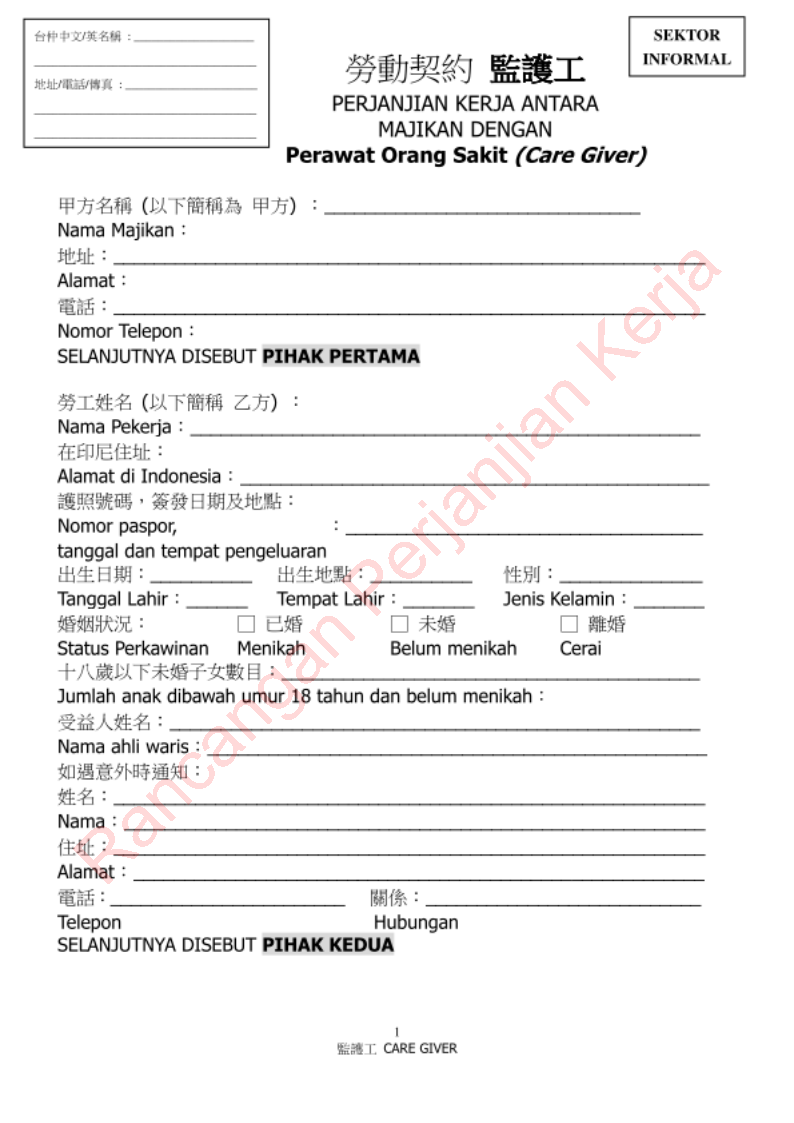 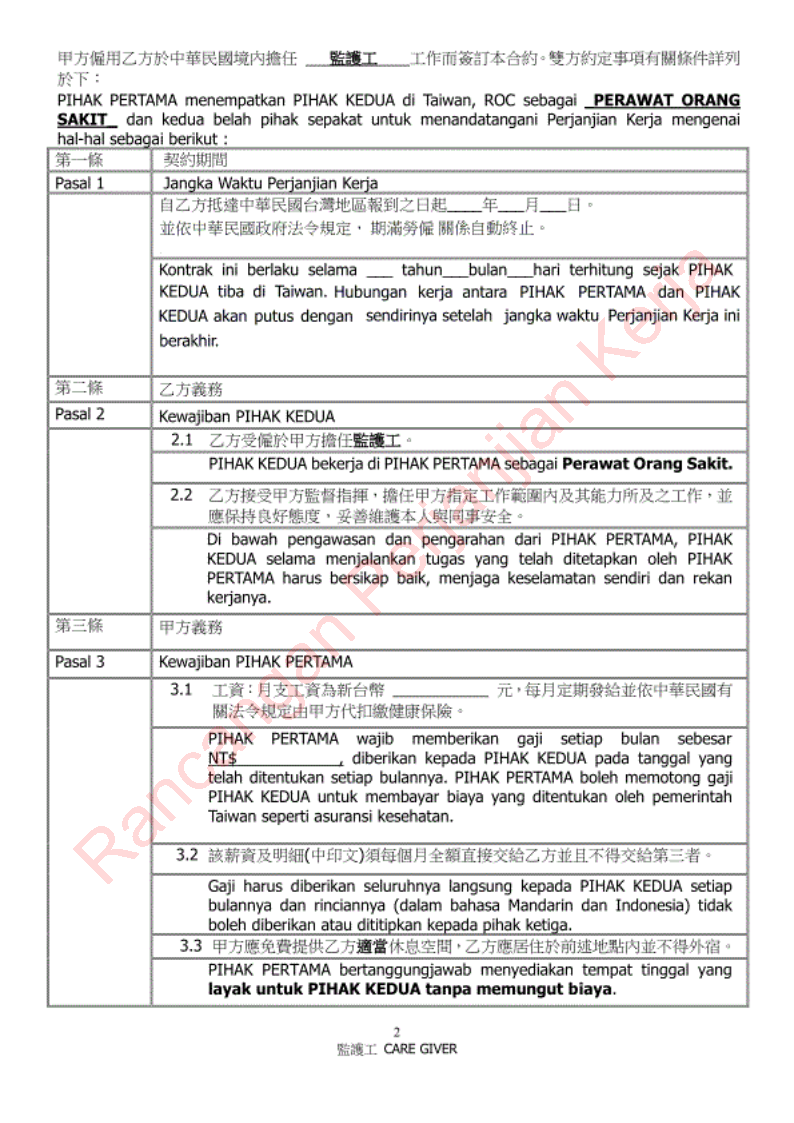 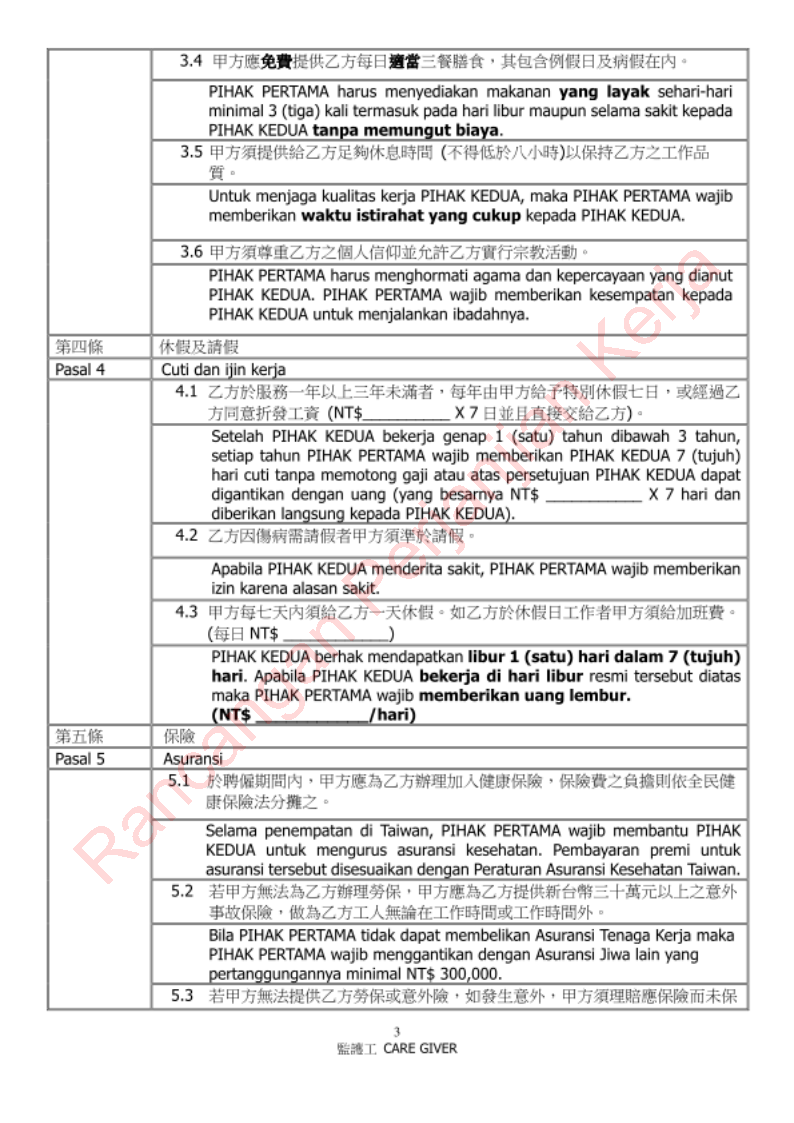 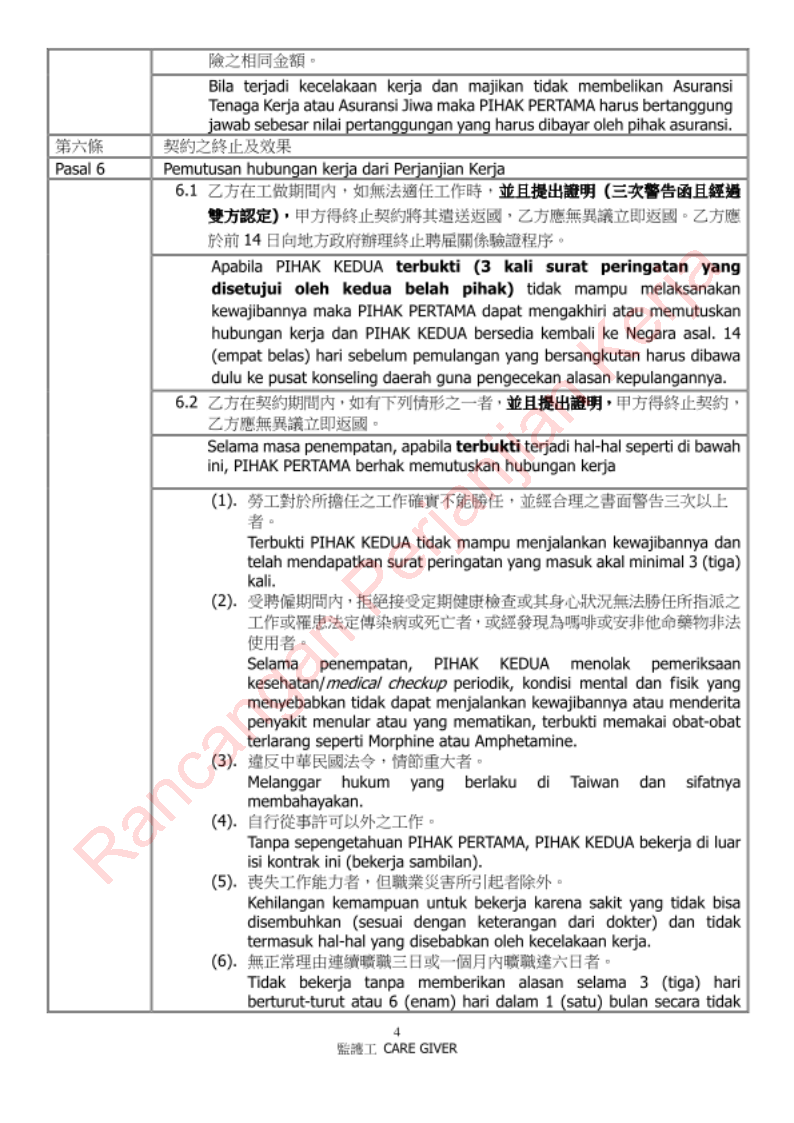 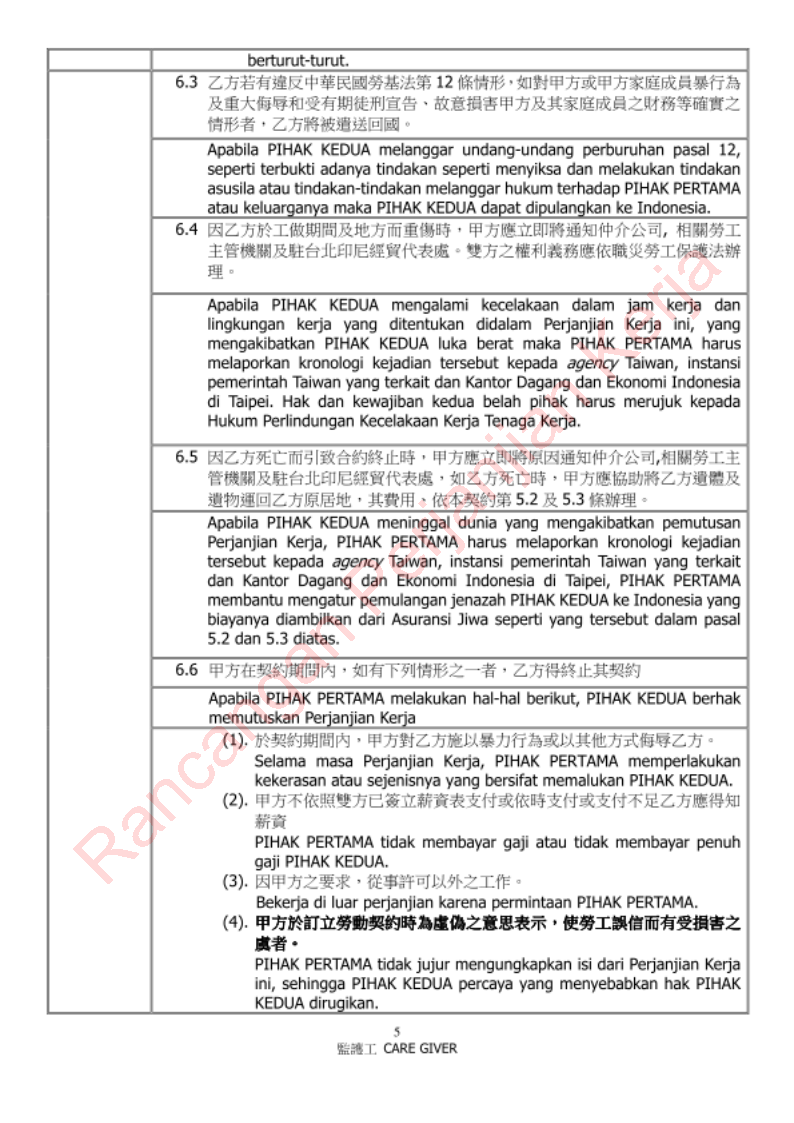 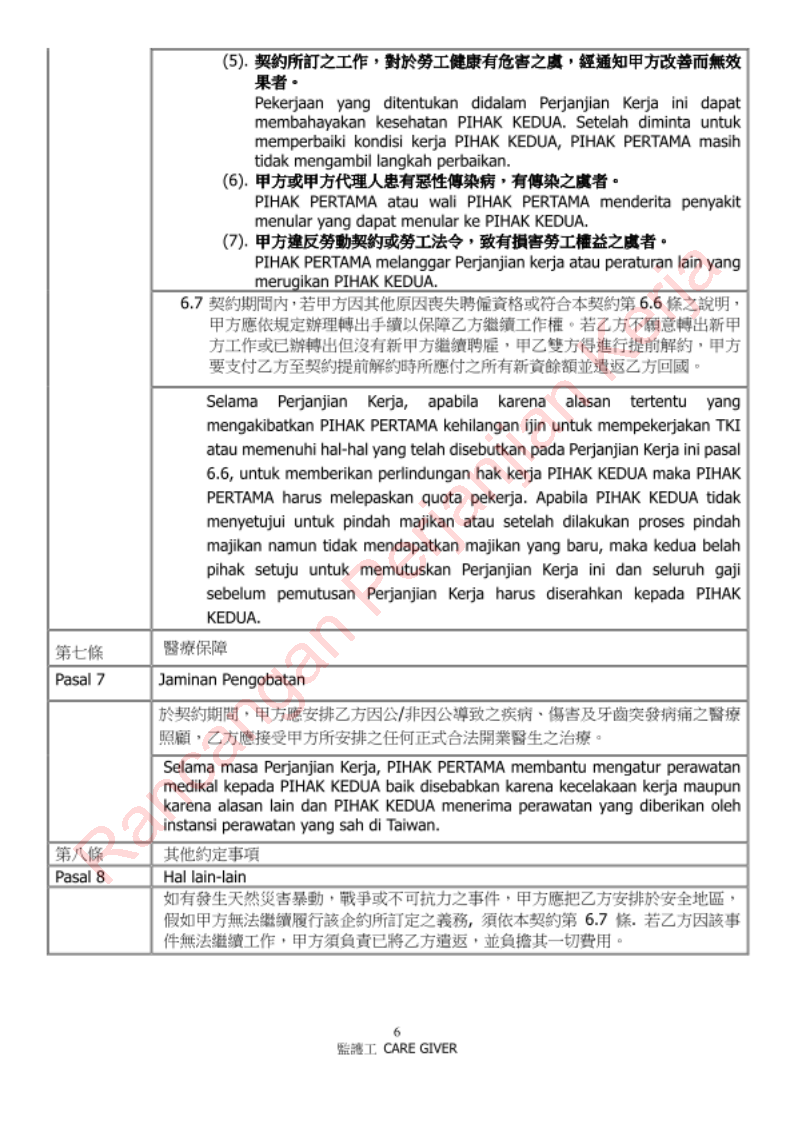 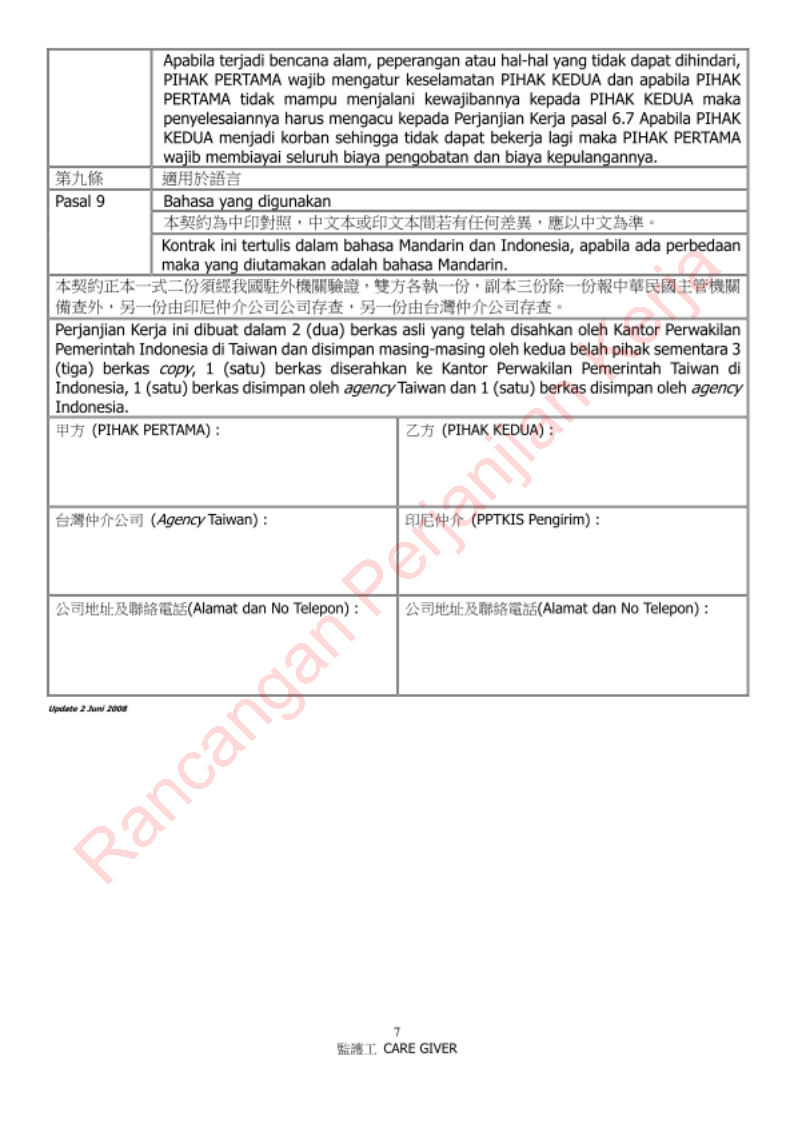 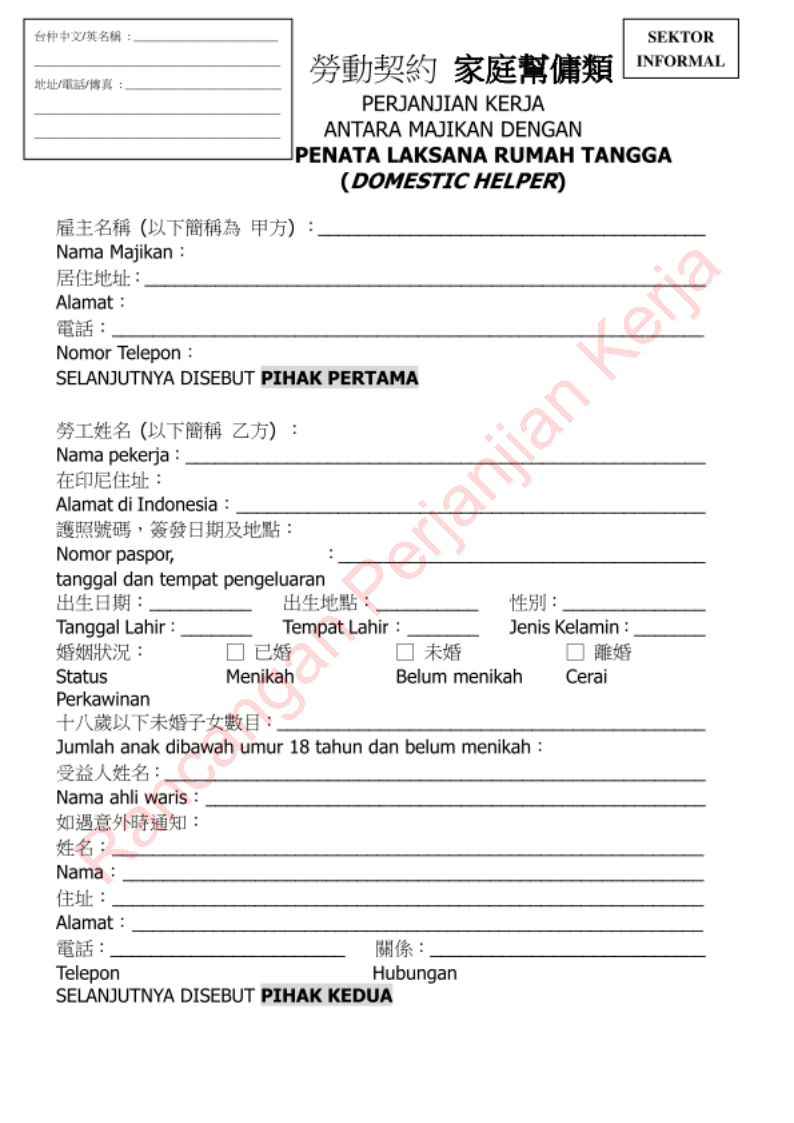 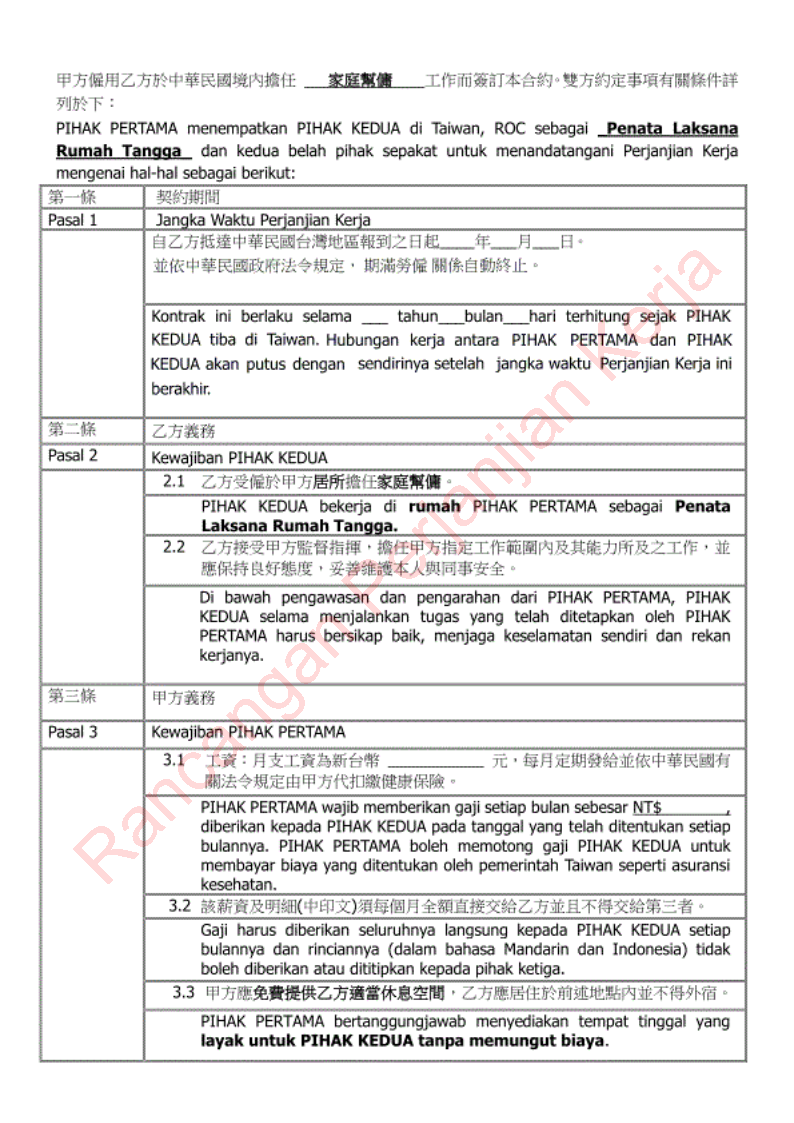 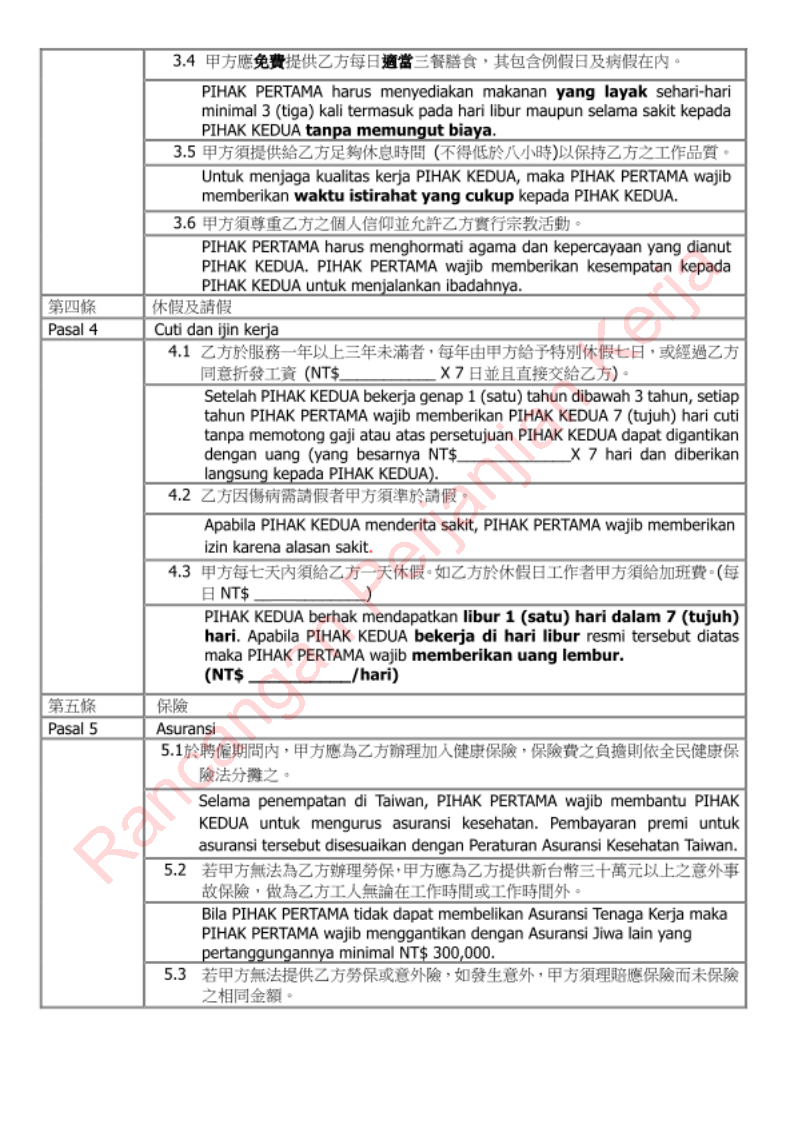 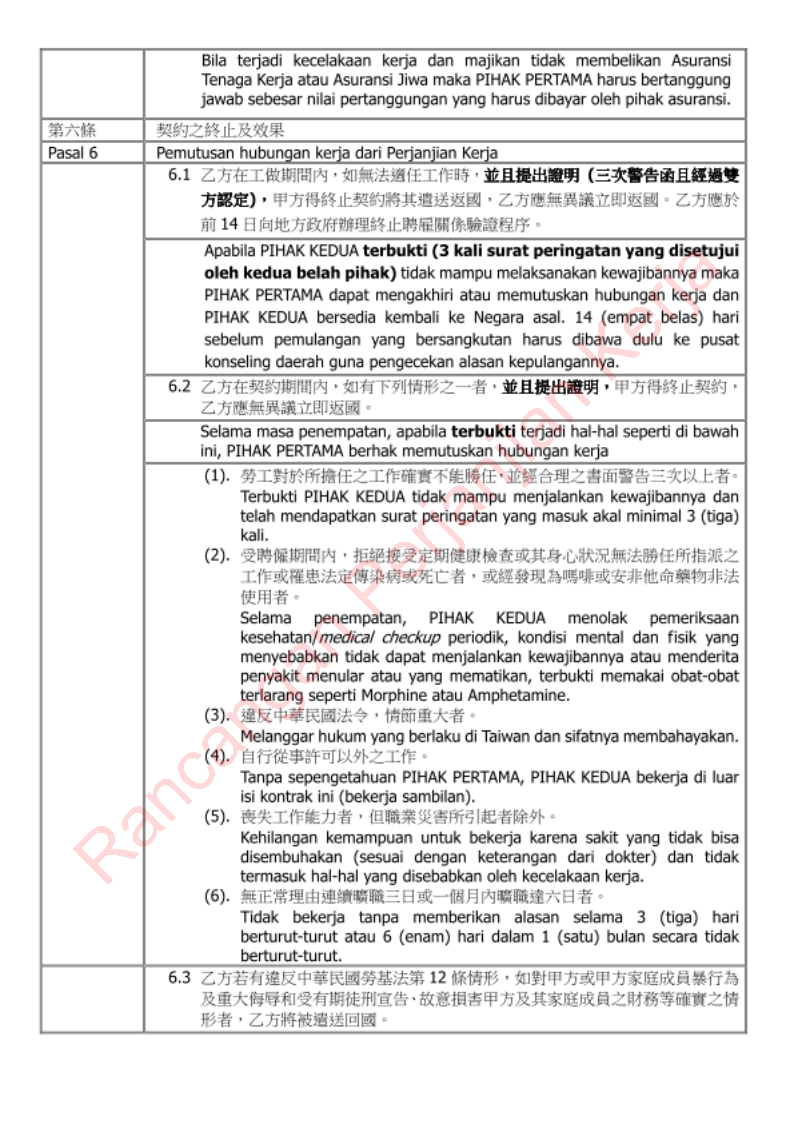 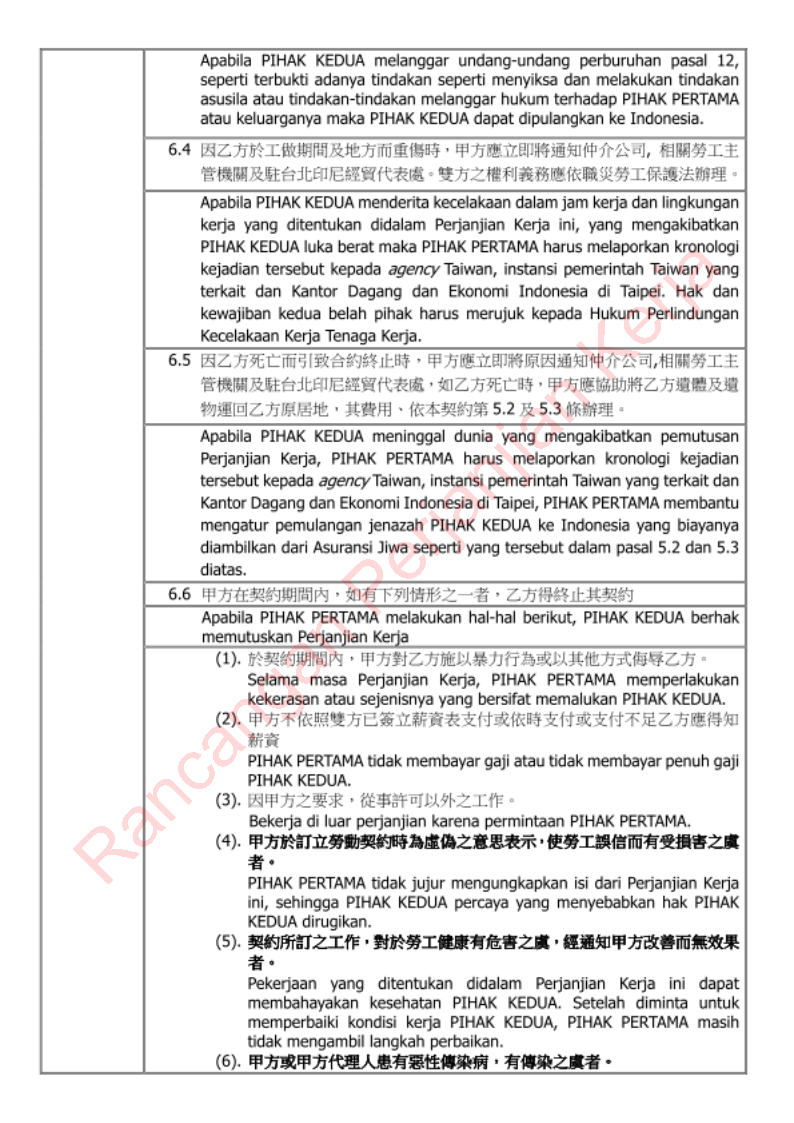 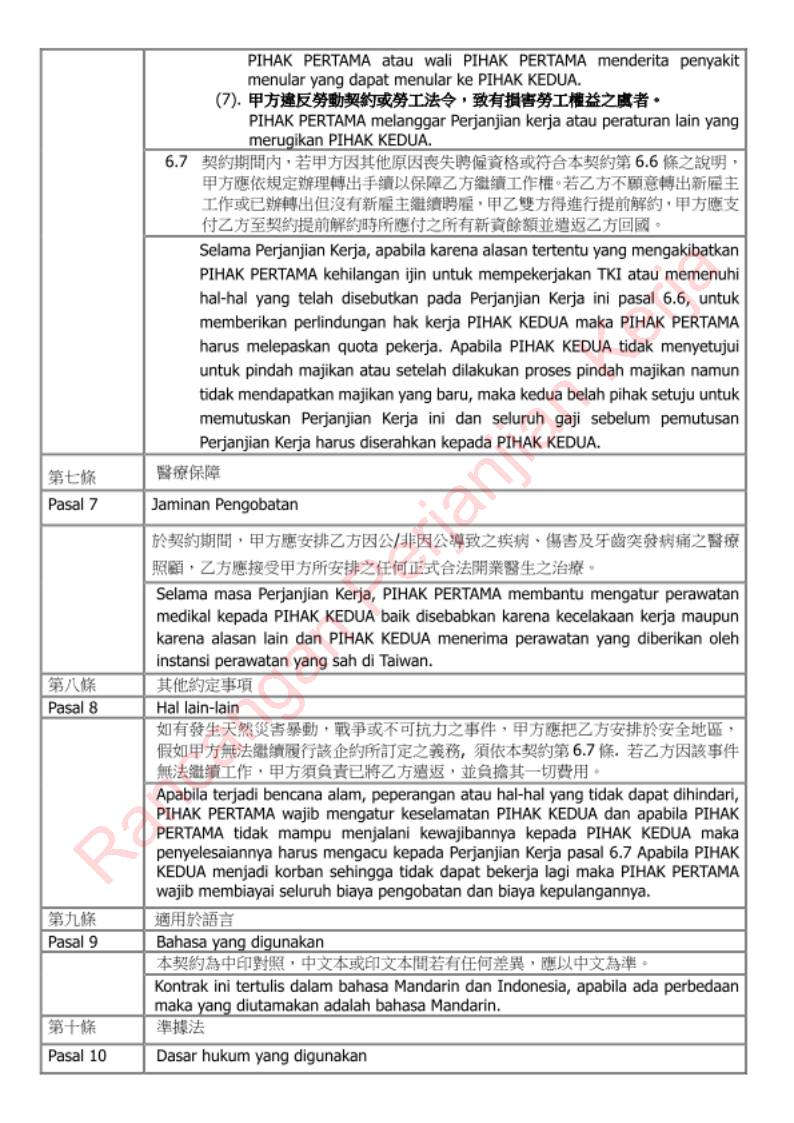 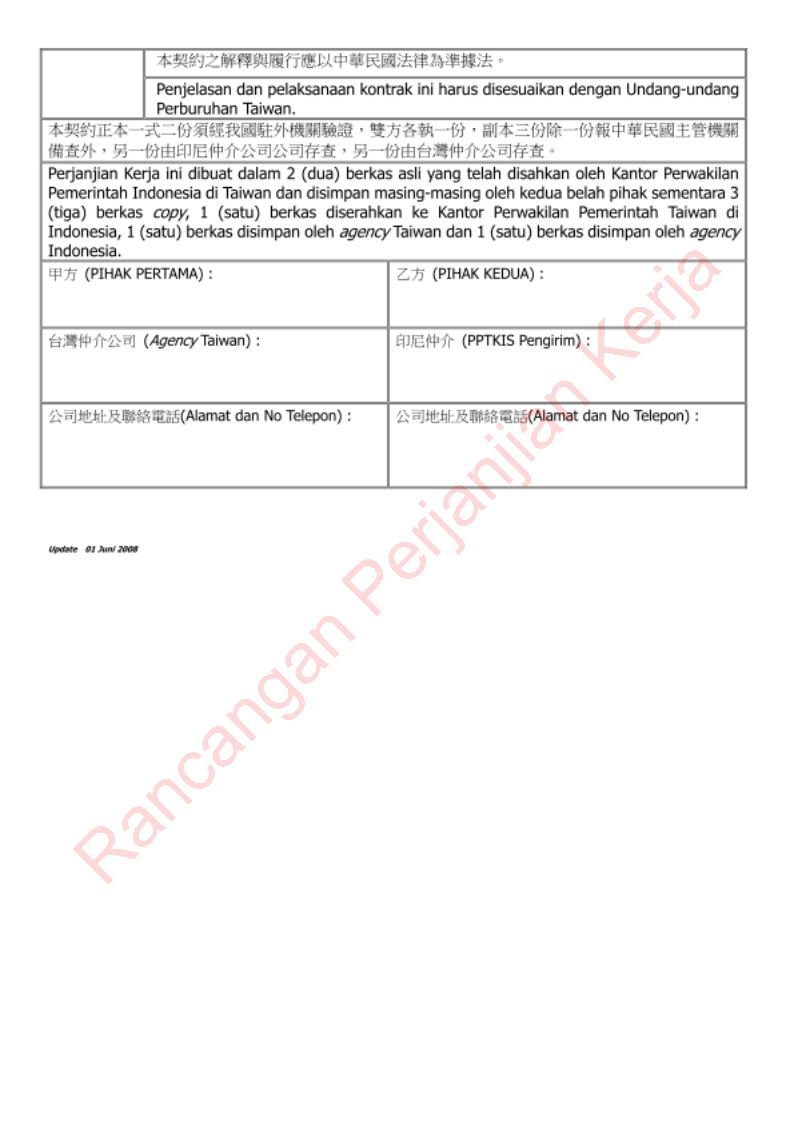 1.姓名/Nama / Name :職務/Posisi / Position :身分證字號/No. KTP / ID Card No. :印尼仲介公司名稱/P3MI / Agency :公司執照號碼/No. SIUP / Register No. :公司地址/Alamat P3MI / Agency Address :電 話 號 碼/No. Telepon / Telephone No. :傳 真 號碼/No. Faksimili / Fax. No.:2.姓名/Nama / Name姓名/Nama / Name姓名/Nama / Name姓名/Nama / Name::職務 /Posisi / Position職務 /Posisi / Position職務 /Posisi / Position職務 /Posisi / Position::::身分證字號/No. KTP / ID Card No.身分證字號/No. KTP / ID Card No.身分證字號/No. KTP / ID Card No.身分證字號/No. KTP / ID Card No.::::台灣仲介公司名稱 /Nama Perusahaan / Agency公司執照號碼/Nomor (Register)/CLA no.                     台灣仲介公司名稱 /Nama Perusahaan / Agency公司執照號碼/Nomor (Register)/CLA no.                     台灣仲介公司名稱 /Nama Perusahaan / Agency公司執照號碼/Nomor (Register)/CLA no.                     台灣仲介公司名稱 /Nama Perusahaan / Agency公司執照號碼/Nomor (Register)/CLA no.                     ::::::::公司地址 Alamat Agensi / Agency Addres公司地址 Alamat Agensi / Agency Addres公司地址 Alamat Agensi / Agency Addres公司地址 Alamat Agensi / Agency Addres:電 話 號 碼 /No. Telepon / Phone No.電 話 號 碼 /No. Telepon / Phone No.電 話 號 碼 /No. Telepon / Phone No.電 話 號 碼 /No. Telepon / Phone No.::::傳 真 號碼 /No. Faksimili / Fax. No.傳 真 號碼 /No. Faksimili / Fax. No.傳 真 號碼 /No. Faksimili / Fax. No.傳 真 號碼 /No. Faksimili / Fax. No.::::1仲介名稱 :  Nama TMA :Name of Agency :2公司負責人或代表人姓名及護照號碼 :Nama dan Jabatan Penanggung Jawab atau Perwakilan TMA dan Nomor Passport :Name and Title of Authorized Person or Representative of Agency and Passport Number :DIRECTOR : ___________________________, PASSPORT NO :______________________3公司登記字號及核准之政府單位、許可證及有效期 :No. Sertifikat Registrasi TMA dan Masa Berlakunya yang diterbitkan oleh Pemerintah:Name and Title of Authorized Person or Representative of Agency and passport number :Agency License No. _________________________Expiration Date : Valid since ___________________ until ______________________4公司地址，電話及傳真號碼 :Alamat, No. Telepon, dan Fax. Agen :ADDRESS :PHONE :FAX :I國外人力仲介公司基本資料NAMA DAN ALAMAT AGEN PENEMPATAN PEKERJA MIGRAN DI TAIWANNAME AND ADDRESS OF TAIWAN MANPOWER AGENCIES (TMA)國外人力仲介公司基本資料NAMA DAN ALAMAT AGEN PENEMPATAN PEKERJA MIGRAN DI TAIWANNAME AND ADDRESS OF TAIWAN MANPOWER AGENCIES (TMA)1工作目的地Tujuan penempatanCountry, and place of Employment台灣Taiwan2台灣人力仲介公司資料Keterangan TMATaiwan Recruitment Company / Agency公司名稱 Nama TMA Name :公司執照號碼 No. Ijin License No. :地址 Alamat Address :電話號碼 No. Tel. Phone No. :傳真號碼 No. Faks. Fax. No.    :電字信箱 E-mail       :3代表人Diwakili oleh Represented by姓名Nama Name :職稱JabatanPosition :護照號碼No. Paspor Passport No. :地址 Alamat Home Address :電話號碼 No. Tel. Phone No. :行動電話號碼 No. Ponsel. Mobile Phone No. :印尼人力仲介公司基本資料NAMA DAN ALAMAT PERUSAHAAN PENEMPATAN PEKERJA MIGRAN INDONESIA (P3MI)NAME AND ADDRESS OF INDONESIAN AGENCIES印尼人力仲介公司基本資料NAMA DAN ALAMAT PERUSAHAAN PENEMPATAN PEKERJA MIGRAN INDONESIA (P3MI)NAME AND ADDRESS OF INDONESIAN AGENCIES印尼人力仲介公司基本資料NAMA DAN ALAMAT PERUSAHAAN PENEMPATAN PEKERJA MIGRAN INDONESIA (P3MI)NAME AND ADDRESS OF INDONESIAN AGENCIES4印尼人力仲介公司資料Keterangan P3MIIndonesian Recruitment Company / Agency公司名稱 P3MI Name :公司執照號碼No. Ijin License No. :地址AlamatAddress :電話號碼No. Tel. Phone No. :傳真號碼No. Faks Fax. No.    :電字信箱E-mail       :5代表人Diwakili oleh Represented by姓名 NamaName :職稱JabatanPosition :護照號碼No. Paspor Passport No. :地址AlamatHome Address :電話號碼No. Tel. Phone No. :行動電話號碼No. Ponsel.Mobile Phone No. :6招募印尼勞工合約書 Surat Perjanjian PenempatanRecruitment Agreement編號 Nomor Number日期 Tanggal DateII招募印尼勞工類別和數量JENIS DAN JUMLAH PEKERJA YANG DIBUTUHKANTYPE AND NUMBER OF WORKERS REQUESTED招募印尼勞工類別和數量JENIS DAN JUMLAH PEKERJA YANG DIBUTUHKANTYPE AND NUMBER OF WORKERS REQUESTED招募印尼勞工類別和數量JENIS DAN JUMLAH PEKERJA YANG DIBUTUHKANTYPE AND NUMBER OF WORKERS REQUESTED招募印尼勞工類別和數量JENIS DAN JUMLAH PEKERJA YANG DIBUTUHKANTYPE AND NUMBER OF WORKERS REQUESTED招募印尼勞工類別和數量JENIS DAN JUMLAH PEKERJA YANG DIBUTUHKANTYPE AND NUMBER OF WORKERS REQUESTED1職位JabatanJob Title職位JabatanJob Title2工作內容Tugas Duties of the Job工作內容Tugas Duties of the Job家庭監護工/PLRT/ Housemaid保存雇主家庭所需的貨品。Menyimpan bahan dan barang kebutuhan rumah tangga.Storing stuff and household needs.準備雇主家庭所需的物品。Menyiapkan penggunaan barang kebutuhan rumah tangga.Preparing a household needs.清潔雇主家的客廳和浴室。Membersihkan ruangan keluarga dan kamar mandi.Cleaning living room and bathroom.清潔和整理房間。Membersihkan dan merapikan tempat tidur.Cleaning and tidying the bedroom.清潔廚房和協助廚房的工作包括洗碗。Membersihkan dapur, membantu pekerjaan dapur secara umum, termasuk mencuci piring.Cleaning the kitchen, helping the kitchen work in general, including washing dishes.清潔傢俱和相關設備。Membersihkan perabot dan asesoris rumah tangga.Cleaning of furniture and household accessories.洗碗盤、燙衣服、收納和整理衣福。Mencuci, menyetrika, menyimpan, dan merawat pakaian.Washing, ironing, storing, and caring for clothes.保護好傢俱和相關設備。Merawat peralatan rumah.Caring for house appliances.協助下廚和準備餐飲。Membantu memasak dan menghidangkan makanan dan minuman.Help cook and serve food and drink.接聽電話及向雇主報告電話內容的訊息。Menjawab dan menerima telepon serta menyampaikan pesan kepada majikan.Answer and receive calls as well as deliver a message to employer.職位所需條件/Syarat Jabatan/Position requirement取得家庭幫傭能力證書。Memiliki sertifikat Kompetensi Pengurus rumah Tangga / Housekeeper.Having a competence certificate of housekeeper.女。Jenis kelamin wanita.Gender female.年齡：21歲以上。Usia min 21 tahun.Min age 21 years old.身體和精神健康。Sehat jasmani dan rohani.Physically and mentally healty.家庭老人監護工Perawat Orang Jompo /Ederly Caretaker.協助老人刷牙、洗臉、清潔、梳頭髮及穿上衣物。Membantu lansia dalam menggosok gigi, mencuci muka, membersihkan, menyisir rambut, dan berpakaian.Helping the eldery for brushing teeth, washing face, combing hair, and dressed.準備洗澡用具。Menyiapkan peralatan mandi.Preparing a bath tools.烹飪、準備餐及按照時間規定餵食和飲水。Memasak, menyiapkan makanan, dan memberi makan serta minum sesuai dengan jadwal dan menu makanan.Cooking a food, serving a food, giving food and drink according to schedule and food menu.陪同老人運動和做輕鬆娛樂。Menemani lansia berolahraga dan rekreasi ringan.Accompanying the eldery to an exercise and light recreation.打掃和清潔老人的房間。Membersihkan dan merapikan kamar lansia.Cleaning and tidying the eldery bed.按照醫護人員所教導的方式協助老人做復健。Membantu memberikan terapi kesehatan kepada lansia sesuai petunjuk dokter/perawat.Helping to provide a medical treatment to the eldery according to doctor’s or nurse instruction.陪同老人前往醫療院所。Mendampingi lansia ke rumah sakit.Accompanying the eldery to hospital.協助固定紀錄老人之體溫、脈搏及血壓。Membantu mencatat suhu, kecepatan denyut nadi dan tekanan darah lansia secara periodik.Helping to note down a temperature, pulse, and blood pressure periodically.按照醫護人員的指示，給老人吃藥。Membantu memberikan obat sesuai petunjuk dokter.Helping to give a medicine according to doctor’s instructions.在緊急情況之下提供急救。Memberikan pertolongan pertama dalam keadaan darurat.Providing a first aid in an emergencies.職位所需條件Syarat Jabatan/Position requirement取得家庭老人監護工證書Memiliki Sertifikat Kompetensi Pengasuh Lanjut Usia (Lansia)/Ederly Caretaker.Having a competence certificate for caretaker.女。Jenis kelamin wanita.Gender female.年齡：21歲以上。Usia min 21 tahun.Min age 21 years old.身體和精神健康。Sehat jasmani dan rohani.           Physically and mentally healty.家庭監護工/PLRT/ Housemaid保存雇主家庭所需的貨品。Menyimpan bahan dan barang kebutuhan rumah tangga.Storing stuff and household needs.準備雇主家庭所需的物品。Menyiapkan penggunaan barang kebutuhan rumah tangga.Preparing a household needs.清潔雇主家的客廳和浴室。Membersihkan ruangan keluarga dan kamar mandi.Cleaning living room and bathroom.清潔和整理房間。Membersihkan dan merapikan tempat tidur.Cleaning and tidying the bedroom.清潔廚房和協助廚房的工作包括洗碗。Membersihkan dapur, membantu pekerjaan dapur secara umum, termasuk mencuci piring.Cleaning the kitchen, helping the kitchen work in general, including washing dishes.清潔傢俱和相關設備。Membersihkan perabot dan asesoris rumah tangga.Cleaning of furniture and household accessories.洗碗盤、燙衣服、收納和整理衣福。Mencuci, menyetrika, menyimpan, dan merawat pakaian.Washing, ironing, storing, and caring for clothes.保護好傢俱和相關設備。Merawat peralatan rumah.Caring for house appliances.協助下廚和準備餐飲。Membantu memasak dan menghidangkan makanan dan minuman.Help cook and serve food and drink.接聽電話及向雇主報告電話內容的訊息。Menjawab dan menerima telepon serta menyampaikan pesan kepada majikan.Answer and receive calls as well as deliver a message to employer.職位所需條件/Syarat Jabatan/Position requirement取得家庭幫傭能力證書。Memiliki sertifikat Kompetensi Pengurus rumah Tangga / Housekeeper.Having a competence certificate of housekeeper.女。Jenis kelamin wanita.Gender female.年齡：21歲以上。Usia min 21 tahun.Min age 21 years old.身體和精神健康。Sehat jasmani dan rohani.Physically and mentally healty.家庭老人監護工Perawat Orang Jompo /Ederly Caretaker.協助老人刷牙、洗臉、清潔、梳頭髮及穿上衣物。Membantu lansia dalam menggosok gigi, mencuci muka, membersihkan, menyisir rambut, dan berpakaian.Helping the eldery for brushing teeth, washing face, combing hair, and dressed.準備洗澡用具。Menyiapkan peralatan mandi.Preparing a bath tools.烹飪、準備餐及按照時間規定餵食和飲水。Memasak, menyiapkan makanan, dan memberi makan serta minum sesuai dengan jadwal dan menu makanan.Cooking a food, serving a food, giving food and drink according to schedule and food menu.陪同老人運動和做輕鬆娛樂。Menemani lansia berolahraga dan rekreasi ringan.Accompanying the eldery to an exercise and light recreation.打掃和清潔老人的房間。Membersihkan dan merapikan kamar lansia.Cleaning and tidying the eldery bed.按照醫護人員所教導的方式協助老人做復健。Membantu memberikan terapi kesehatan kepada lansia sesuai petunjuk dokter/perawat.Helping to provide a medical treatment to the eldery according to doctor’s or nurse instruction.陪同老人前往醫療院所。Mendampingi lansia ke rumah sakit.Accompanying the eldery to hospital.協助固定紀錄老人之體溫、脈搏及血壓。Membantu mencatat suhu, kecepatan denyut nadi dan tekanan darah lansia secara periodik.Helping to note down a temperature, pulse, and blood pressure periodically.按照醫護人員的指示，給老人吃藥。Membantu memberikan obat sesuai petunjuk dokter.Helping to give a medicine according to doctor’s instructions.在緊急情況之下提供急救。Memberikan pertolongan pertama dalam keadaan darurat.Providing a first aid in an emergencies.職位所需條件Syarat Jabatan/Position requirement取得家庭老人監護工證書Memiliki Sertifikat Kompetensi Pengasuh Lanjut Usia (Lansia)/Ederly Caretaker.Having a competence certificate for caretaker.女。Jenis kelamin wanita.Gender female.年齡：21歲以上。Usia min 21 tahun.Min age 21 years old.身體和精神健康。Sehat jasmani dan rohani.           Physically and mentally healty.家庭監護工/PLRT/ Housemaid保存雇主家庭所需的貨品。Menyimpan bahan dan barang kebutuhan rumah tangga.Storing stuff and household needs.準備雇主家庭所需的物品。Menyiapkan penggunaan barang kebutuhan rumah tangga.Preparing a household needs.清潔雇主家的客廳和浴室。Membersihkan ruangan keluarga dan kamar mandi.Cleaning living room and bathroom.清潔和整理房間。Membersihkan dan merapikan tempat tidur.Cleaning and tidying the bedroom.清潔廚房和協助廚房的工作包括洗碗。Membersihkan dapur, membantu pekerjaan dapur secara umum, termasuk mencuci piring.Cleaning the kitchen, helping the kitchen work in general, including washing dishes.清潔傢俱和相關設備。Membersihkan perabot dan asesoris rumah tangga.Cleaning of furniture and household accessories.洗碗盤、燙衣服、收納和整理衣福。Mencuci, menyetrika, menyimpan, dan merawat pakaian.Washing, ironing, storing, and caring for clothes.保護好傢俱和相關設備。Merawat peralatan rumah.Caring for house appliances.協助下廚和準備餐飲。Membantu memasak dan menghidangkan makanan dan minuman.Help cook and serve food and drink.接聽電話及向雇主報告電話內容的訊息。Menjawab dan menerima telepon serta menyampaikan pesan kepada majikan.Answer and receive calls as well as deliver a message to employer.職位所需條件/Syarat Jabatan/Position requirement取得家庭幫傭能力證書。Memiliki sertifikat Kompetensi Pengurus rumah Tangga / Housekeeper.Having a competence certificate of housekeeper.女。Jenis kelamin wanita.Gender female.年齡：21歲以上。Usia min 21 tahun.Min age 21 years old.身體和精神健康。Sehat jasmani dan rohani.Physically and mentally healty.家庭老人監護工Perawat Orang Jompo /Ederly Caretaker.協助老人刷牙、洗臉、清潔、梳頭髮及穿上衣物。Membantu lansia dalam menggosok gigi, mencuci muka, membersihkan, menyisir rambut, dan berpakaian.Helping the eldery for brushing teeth, washing face, combing hair, and dressed.準備洗澡用具。Menyiapkan peralatan mandi.Preparing a bath tools.烹飪、準備餐及按照時間規定餵食和飲水。Memasak, menyiapkan makanan, dan memberi makan serta minum sesuai dengan jadwal dan menu makanan.Cooking a food, serving a food, giving food and drink according to schedule and food menu.陪同老人運動和做輕鬆娛樂。Menemani lansia berolahraga dan rekreasi ringan.Accompanying the eldery to an exercise and light recreation.打掃和清潔老人的房間。Membersihkan dan merapikan kamar lansia.Cleaning and tidying the eldery bed.按照醫護人員所教導的方式協助老人做復健。Membantu memberikan terapi kesehatan kepada lansia sesuai petunjuk dokter/perawat.Helping to provide a medical treatment to the eldery according to doctor’s or nurse instruction.陪同老人前往醫療院所。Mendampingi lansia ke rumah sakit.Accompanying the eldery to hospital.協助固定紀錄老人之體溫、脈搏及血壓。Membantu mencatat suhu, kecepatan denyut nadi dan tekanan darah lansia secara periodik.Helping to note down a temperature, pulse, and blood pressure periodically.按照醫護人員的指示，給老人吃藥。Membantu memberikan obat sesuai petunjuk dokter.Helping to give a medicine according to doctor’s instructions.在緊急情況之下提供急救。Memberikan pertolongan pertama dalam keadaan darurat.Providing a first aid in an emergencies.職位所需條件Syarat Jabatan/Position requirement取得家庭老人監護工證書Memiliki Sertifikat Kompetensi Pengasuh Lanjut Usia (Lansia)/Ederly Caretaker.Having a competence certificate for caretaker.女。Jenis kelamin wanita.Gender female.年齡：21歲以上。Usia min 21 tahun.Min age 21 years old.身體和精神健康。Sehat jasmani dan rohani.           Physically and mentally healty.3需要的人數Jumlah PekerjaNumber needed elaborated in dispatching Schedule from Indonesia需要的人數Jumlah PekerjaNumber needed elaborated in dispatching Schedule from Indonesia4服務的期限Masa KontrakPropose duration of Service服務的期限Masa KontrakPropose duration of ServiceIII特殊需求PERMINTAAN KHUSUSPERSONAL REQUIREMENT特殊需求PERMINTAAN KHUSUSPERSONAL REQUIREMENT特殊需求PERMINTAAN KHUSUSPERSONAL REQUIREMENT特殊需求PERMINTAAN KHUSUSPERSONAL REQUIREMENT特殊需求PERMINTAAN KHUSUSPERSONAL REQUIREMENT1年齡和性別Usia dan Jenis Kelamin Age and Sex年齡和性別Usia dan Jenis Kelamin Age and Sex2教育水準PendidikanEducation教育水準PendidikanEducation3工作經驗 Pengalaman KerjaExperience工作經驗 Pengalaman KerjaExperience4婚姻狀況Status Pernikahan Marital Status婚姻狀況Status Pernikahan Marital Status5 家庭負擔人數限制 Tanggungan Anggota KeluargaNumber of Dependents Allowed家庭負擔人數限制 Tanggungan Anggota KeluargaNumber of Dependents AllowedIVIV工作條件SYARAT KERJATERMS OF EMPLOYMENT工作條件SYARAT KERJATERMS OF EMPLOYMENT工作條件SYARAT KERJATERMS OF EMPLOYMENT工作條件SYARAT KERJATERMS OF EMPLOYMENT11工作時數Jumlah Jam KerjaNumber of Working Hours工作時數Jumlah Jam KerjaNumber of Working Hours1天休/期1 hari libur/minggu1 day off/week1天休/期1 hari libur/minggu1 day off/week22每天/週/月工資Upah Per Hari/Minggu/BulanWage per Day/Week/MonthBerdasarkan Pekerjaan依照工作項目Speciefied according to jobs每天/週/月工資Upah Per Hari/Minggu/BulanWage per Day/Week/MonthBerdasarkan Pekerjaan依照工作項目Speciefied according to jobs33其他福利Kesejahteraan BuruhOther Benefits其他福利Kesejahteraan BuruhOther Benefits44意外保險或勞工保險 Asuransi Kecelakaan atau Tenaga KerjaInsurance against accidents or industrial(occupation) desease/life insurance duringThe terms of overseas)意外保險或勞工保險 Asuransi Kecelakaan atau Tenaga KerjaInsurance against accidents or industrial(occupation) desease/life insurance duringThe terms of overseas)VV交通和社會服務TRANSPORTASI DAN KESEJAHTERAAN SOSIALTRANSPORTATION AND SOCIAL PROVISION交通和社會服務TRANSPORTASI DAN KESEJAHTERAAN SOSIALTRANSPORTATION AND SOCIAL PROVISION交通和社會服務TRANSPORTASI DAN KESEJAHTERAAN SOSIALTRANSPORTATION AND SOCIAL PROVISION交通和社會服務TRANSPORTASI DAN KESEJAHTERAAN SOSIALTRANSPORTATION AND SOCIAL PROVISION11印尼到工作地點往返交通Transportasi Pulang-Pergi Dari IndonesiaTransportation from Indonesia to the place of employment and return印尼到工作地點往返交通Transportasi Pulang-Pergi Dari IndonesiaTransportation from Indonesia to the place of employment and return印尼到工作地點往返交通Transportasi Pulang-Pergi Dari IndonesiaTransportation from Indonesia to the place of employment and return22膳宿費Biaya Akomodasi dan KonsumsiBoard and Lodging膳宿費Biaya Akomodasi dan KonsumsiBoard and Lodging膳宿費Biaya Akomodasi dan KonsumsiBoard and Lodging33健康或醫療照顧Peawatan Kesehatan dan MedisHealt Care / Medical Treatment健康或醫療照顧Peawatan Kesehatan dan MedisHealt Care / Medical Treatment健康或醫療照顧Peawatan Kesehatan dan MedisHealt Care / Medical Treatment44工作裝備Perangkat KerjaWorking outfit工作裝備Perangkat KerjaWorking outfit工作裝備Perangkat KerjaWorking outfitSEEN BY :FOR OFFICIAL USE ONLY :                                                                                                                     Validation by :